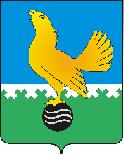 Ханты-Мансийский автономный округ-Юграмуниципальное образованиегородской округ город Пыть-ЯхАДМИНИСТРАЦИЯ ГОРОДАП О С Т А Н О В Л Е Н И ЕОт 21.06.2018									№ 163-паО внесении изменений впостановление администрациигорода от 13.12.2017 № 332-па«Об утверждении муниципальнойпрограммы «Развитие физической культуры и спорта в муниципальномобразовании городской округ город Пыть-Яхна 2018-2025 годы и на период до 2030 года»	В соответствии с Бюджетным кодексом Российской Федерации,   решением Думы города Пыть-Яха от 19.04.2018 №156 «О внесении изменений в решение Думы города Пыть-Яха от 21.12.2017 № 129 «О бюджете города Пыть-Яха на 2018 год и на плановый период 2019 и 2020 годов», постановлением администрации города от 21.08.2013 № 184-па «О муниципальных и ведомственных целевых программах муниципального образования городской округ город Пыть-Ях», распоряжением администрации города от 18.07.2013 № 1670-ра «О перечне муниципальных программ муниципального образования городской округ город Пыть-Ях» внести в постановление администрации города от 17.12.2015 №332-па «Об утверждении  муниципальной программы «Развитие физической культуры и спорта в муниципальном образовании городской округ город Пыть-Ях на 2018-2025 годы и на период до 2030» года следующие изменения:1.	В приложении к постановлению:1.1.	Строку «Финансовое обеспечение муниципальной программы» паспорта муниципальной программы изложить в новой редакции согласно приложению № 1.1.2.	Приложение № 3 «Перечень программных мероприятий муниципальной программы» изложить в новой редакции согласно приложению  № 2.1.3.	Приложение № 4 «Оценка эффективности муниципальной программы» изложить в новой редакции согласно приложению № 3.2.	Отделу по наградам, связям с общественными организациями и СМИ (О.В. Кулиш) опубликовать постановление в печатном средстве массовой информации «Официальный вестник».3.	Отделу по информационным ресурсам (А.А. Мерзляков) разместить постановление на официальном сайте администрации города в сети Интернет.4.	Настоящее постановление вступает в силу после его официального опубликования. 5.	Контроль за выполнением постановления возложить на заместителя главы города Золотых А.П.Глава города Пыть-Яха					О.Л. КовалевскийПриложение №1к постановлению администрациигорода Пыть-Яхаот 21.06.2018 № 163-паПриложение № 2к постановлению администрациигорода Пыть-Яхаот 21.06.2018 № 163-паПриложение № 3к постановлению администрациигорода Пыть-Яхаот 21.06.2018 № 163-паФинансовое обеспечение муниципальной программыОбщий объем финансирования муниципальной программы –1 387 177,7 тыс. рублей, в том числе:2018 год – 277 530,5 тыс. рублей; 2019 год – 92 470,6 тыс. рублей;2020 год – 92 470,6 тыс. рублей2021 год - 92 470,6 тыс. рублей;2022 год - 92 470,6 тыс. рублей2023 год - 92 470,6 тыс. рублей;2024 год - 92 470,6 тыс. рублей2025 год - 92 470,6тыс. рублей;2026-2030 годы – 462 353,0  тыс. рублей.- бюджет автономного округа – 10 063,0 тыс.  рублей,в том числе по годам:2018 год – 1 579,0 тыс. рублей;2019 год – 707,0 тыс. рублей;2020 год -  707,0 тыс. рублей;2021 год -  707,0 тыс. рублей;2022 год -  707,0 тыс. рублей;2023 год -  707,0 тыс. рублей;2024 год -  707,0 тыс. рублей;2025 год -  707,0 тыс. рублей;на период 2026-2030 годы -3 535,0 тыс. рублей.- бюджет муниципального образования 1 352 929,5 тыс.рублей,в том числе по годам:2018 год – 274 091,1 тыс. рублей;2019 год – 89 903,2 тыс. рублей;2020 год – 89 903,2 тыс. рублей;2021 год – 89 903,2тыс. рублей;2022 год – 89 903,2 тыс. рублей;2023 год – 89 903,2 тыс. рублей;2024 год – 89 903,2 тыс. рублей;2025 год – 89 903,2 тыс. рублей;на период 2026-2030 годы -449 516,0 тыс. рублей.- внебюджетные источники – 24 185,2 тыс. рублей,в том числе по годам:2018 год -  1 860,4 тыс. рублей;2019 год -  1 860,4 тыс. рублей;2020 год -  1860,4 тыс. рублей;2021 год -  1 860,4 тыс. рублей;2022 год -  1 860,4 тыс. рублей;2023 год -  1 860,4 тыс. рублей;2024 год -  1 860,4 тыс. рублей;2025 год -  1 860,4 тыс. рублей;2026-2030 годы -  9 302,0 тыс. рублей.№ основного мероприятияОсновные мероприятия  муниципальной  программы (связь мероприятий с показателями муниципальной программы)Основные мероприятия  муниципальной  программы (связь мероприятий с показателями муниципальной программы)Ответственный исполнитель / соисполнительОтветственный исполнитель / соисполнительИсточники финансированияИсточники финансированияФинансовые затраты на реализацию (тыс.руб.)Финансовые затраты на реализацию (тыс.руб.)Финансовые затраты на реализацию (тыс.руб.)Финансовые затраты на реализацию (тыс.руб.)Финансовые затраты на реализацию (тыс.руб.)Финансовые затраты на реализацию (тыс.руб.)Финансовые затраты на реализацию (тыс.руб.)Финансовые затраты на реализацию (тыс.руб.)Финансовые затраты на реализацию (тыс.руб.)Финансовые затраты на реализацию (тыс.руб.)Финансовые затраты на реализацию (тыс.руб.)Финансовые затраты на реализацию (тыс.руб.)Финансовые затраты на реализацию (тыс.руб.)Финансовые затраты на реализацию (тыс.руб.)Финансовые затраты на реализацию (тыс.руб.)Финансовые затраты на реализацию (тыс.руб.)Финансовые затраты на реализацию (тыс.руб.)Финансовые затраты на реализацию (тыс.руб.)Финансовые затраты на реализацию (тыс.руб.)Финансовые затраты на реализацию (тыс.руб.)№ основного мероприятияОсновные мероприятия  муниципальной  программы (связь мероприятий с показателями муниципальной программы)Основные мероприятия  муниципальной  программы (связь мероприятий с показателями муниципальной программы)Ответственный исполнитель / соисполнительОтветственный исполнитель / соисполнительИсточники финансированияИсточники финансированиявсеговсего2018201820192019202020202 0212 0212 0222 0222 0232 0232 0242 0242 0252 0252026 - 20302026 - 2030№ основного мероприятияОсновные мероприятия  муниципальной  программы (связь мероприятий с показателями муниципальной программы)Основные мероприятия  муниципальной  программы (связь мероприятий с показателями муниципальной программы)Ответственный исполнитель / соисполнительОтветственный исполнитель / соисполнительИсточники финансированияИсточники финансированиявсеговсего2018201820192019202020202 0212 0212 0222 0222 0232 0232 0242 0242 0252 0252026 - 20302026 - 20301223344556677889910101111121213131414Подпрограмма 1. «Развитие массовой физической культуры и спорта»Подпрограмма 1. «Развитие массовой физической культуры и спорта»Подпрограмма 1. «Развитие массовой физической культуры и спорта»Подпрограмма 1. «Развитие массовой физической культуры и спорта»Подпрограмма 1. «Развитие массовой физической культуры и спорта»Подпрограмма 1. «Развитие массовой физической культуры и спорта»Подпрограмма 1. «Развитие массовой физической культуры и спорта»Подпрограмма 1. «Развитие массовой физической культуры и спорта»Подпрограмма 1. «Развитие массовой физической культуры и спорта»Подпрограмма 1. «Развитие массовой физической культуры и спорта»Подпрограмма 1. «Развитие массовой физической культуры и спорта»Подпрограмма 1. «Развитие массовой физической культуры и спорта»Подпрограмма 1. «Развитие массовой физической культуры и спорта»Подпрограмма 1. «Развитие массовой физической культуры и спорта»Подпрограмма 1. «Развитие массовой физической культуры и спорта»Подпрограмма 1. «Развитие массовой физической культуры и спорта»Подпрограмма 1. «Развитие массовой физической культуры и спорта»Подпрограмма 1. «Развитие массовой физической культуры и спорта»Подпрограмма 1. «Развитие массовой физической культуры и спорта»Подпрограмма 1. «Развитие массовой физической культуры и спорта»Подпрограмма 1. «Развитие массовой физической культуры и спорта»Подпрограмма 1. «Развитие массовой физической культуры и спорта»Подпрограмма 1. «Развитие массовой физической культуры и спорта»Подпрограмма 1. «Развитие массовой физической культуры и спорта»1.1Организация и проведение физкультурных (физкультурно-оздоровительных) мероприятий (показатели 1,3)Организация и проведение физкультурных (физкультурно-оздоровительных) мероприятий (показатели 1,3)Отдел по физической культуре и спорту администрации г.Пыть-Ях, (МАУ "Спортивный комплекс")Отдел по физической культуре и спорту администрации г.Пыть-Ях, (МАУ "Спортивный комплекс")ВСЕГОВСЕГО12 091,312 091,3930,1930,1930,1930,1930,1930,1930,1930,1930,1930,1930,1930,1930,1930,1930,1930,14650,54650,51.1Организация и проведение физкультурных (физкультурно-оздоровительных) мероприятий (показатели 1,3)Организация и проведение физкультурных (физкультурно-оздоровительных) мероприятий (показатели 1,3)Отдел по физической культуре и спорту администрации г.Пыть-Ях, (МАУ "Спортивный комплекс")Отдел по физической культуре и спорту администрации г.Пыть-Ях, (МАУ "Спортивный комплекс")Бюджет ФБюджет Ф0,00,00,00,00,00,00,00,00,00,00,00,00,00,00,00,00,00,00,00,01.1Организация и проведение физкультурных (физкультурно-оздоровительных) мероприятий (показатели 1,3)Организация и проведение физкультурных (физкультурно-оздоровительных) мероприятий (показатели 1,3)Отдел по физической культуре и спорту администрации г.Пыть-Ях, (МАУ "Спортивный комплекс")Отдел по физической культуре и спорту администрации г.Пыть-Ях, (МАУ "Спортивный комплекс")Бюджет АОБюджет АО0,00,00,00,00,00,00,00,00,00,00,00,00,00,00,00,00,00,00,00,01.1Организация и проведение физкультурных (физкультурно-оздоровительных) мероприятий (показатели 1,3)Организация и проведение физкультурных (физкультурно-оздоровительных) мероприятий (показатели 1,3)Отдел по физической культуре и спорту администрации г.Пыть-Ях, (МАУ "Спортивный комплекс")Отдел по физической культуре и спорту администрации г.Пыть-Ях, (МАУ "Спортивный комплекс")Бюджет МОБюджет МО12 091,312 091,3930,1930,1930,1930,1930,1930,1930,1930,1930,1930,1930,1930,1930,1930,1930,1930,14650,54650,51.1Организация и проведение физкультурных (физкультурно-оздоровительных) мероприятий (показатели 1,3)Организация и проведение физкультурных (физкультурно-оздоровительных) мероприятий (показатели 1,3)Отдел по физической культуре и спорту администрации г.Пыть-Ях, (МАУ "Спортивный комплекс")Отдел по физической культуре и спорту администрации г.Пыть-Ях, (МАУ "Спортивный комплекс")Внебюджетные источникиВнебюджетные источники0,00,00,00,00,00,00,00,00,00,00,00,00,00,00,00,00,00,00,00,01.2Организация и проведение мероприятий в рамках  внедрения Всероссийского физкультурно-спортивного комплекса "Готов к труду и обороне" (ГТО)         (показатели 1,4)    Организация и проведение мероприятий в рамках  внедрения Всероссийского физкультурно-спортивного комплекса "Готов к труду и обороне" (ГТО)         (показатели 1,4)    Отдел по физической культуре и спорту администрации г.Пыть-Ях, (МАУ "Спортивный комплекс")Отдел по физической культуре и спорту администрации г.Пыть-Ях, (МАУ "Спортивный комплекс")ВСЕГОВСЕГО4 672,24 672,2359,4359,4359,4359,4359,4359,4359,4359,4359,4359,4359,4359,4359,4359,4359,4359,41 797,01 797,01.2Организация и проведение мероприятий в рамках  внедрения Всероссийского физкультурно-спортивного комплекса "Готов к труду и обороне" (ГТО)         (показатели 1,4)    Организация и проведение мероприятий в рамках  внедрения Всероссийского физкультурно-спортивного комплекса "Готов к труду и обороне" (ГТО)         (показатели 1,4)    Отдел по физической культуре и спорту администрации г.Пыть-Ях, (МАУ "Спортивный комплекс")Отдел по физической культуре и спорту администрации г.Пыть-Ях, (МАУ "Спортивный комплекс")Бюджет ФБюджет Ф0,00,00,00,00,00,00,00,00,00,00,00,00,00,00,00,00,00,00,00,01.2Организация и проведение мероприятий в рамках  внедрения Всероссийского физкультурно-спортивного комплекса "Готов к труду и обороне" (ГТО)         (показатели 1,4)    Организация и проведение мероприятий в рамках  внедрения Всероссийского физкультурно-спортивного комплекса "Готов к труду и обороне" (ГТО)         (показатели 1,4)    Отдел по физической культуре и спорту администрации г.Пыть-Ях, (МАУ "Спортивный комплекс")Отдел по физической культуре и спорту администрации г.Пыть-Ях, (МАУ "Спортивный комплекс")Бюджет АОБюджет АО0,00,00,00,00,00,00,00,00,00,00,00,00,00,00,00,00,00,00,00,01.2Организация и проведение мероприятий в рамках  внедрения Всероссийского физкультурно-спортивного комплекса "Готов к труду и обороне" (ГТО)         (показатели 1,4)    Организация и проведение мероприятий в рамках  внедрения Всероссийского физкультурно-спортивного комплекса "Готов к труду и обороне" (ГТО)         (показатели 1,4)    Отдел по физической культуре и спорту администрации г.Пыть-Ях, (МАУ "Спортивный комплекс")Отдел по физической культуре и спорту администрации г.Пыть-Ях, (МАУ "Спортивный комплекс")Бюджет МОБюджет МО4 672,24 672,2359,4359,4359,4359,4359,4359,4359,4359,4359,4359,4359,4359,4359,4359,4359,4359,41 797,01 797,01.2Организация и проведение мероприятий в рамках  внедрения Всероссийского физкультурно-спортивного комплекса "Готов к труду и обороне" (ГТО)         (показатели 1,4)    Организация и проведение мероприятий в рамках  внедрения Всероссийского физкультурно-спортивного комплекса "Готов к труду и обороне" (ГТО)         (показатели 1,4)    Отдел по физической культуре и спорту администрации г.Пыть-Ях, (МАУ "Спортивный комплекс")Отдел по физической культуре и спорту администрации г.Пыть-Ях, (МАУ "Спортивный комплекс")Внебюджетные источникиВнебюджетные источники0,00,00,00,00,00,00,00,00,00,00,00,00,00,00,00,00,00,00,00,01.3Обеспечение участия в официальных физкультурных (физкультурно-оздоровительных)  мероприятиях        (показатели 1,3)Обеспечение участия в официальных физкультурных (физкультурно-оздоровительных)  мероприятиях        (показатели 1,3)Отдел по физической культуре и спорту администрации г.Пыть-Ях, (МАУ "Спортивный комплекс")Отдел по физической культуре и спорту администрации г.Пыть-Ях, (МАУ "Спортивный комплекс")ВСЕГОВСЕГО16 248,716 248,71 249,91 249,91 249,91 249,91 249,91 249,91 249,91 249,91 249,91 249,91 249,91 249,91 249,91 249,91 249,91 249,96 249,56 249,51.3Обеспечение участия в официальных физкультурных (физкультурно-оздоровительных)  мероприятиях        (показатели 1,3)Обеспечение участия в официальных физкультурных (физкультурно-оздоровительных)  мероприятиях        (показатели 1,3)Отдел по физической культуре и спорту администрации г.Пыть-Ях, (МАУ "Спортивный комплекс")Отдел по физической культуре и спорту администрации г.Пыть-Ях, (МАУ "Спортивный комплекс")Бюджет ФБюджет Ф0,00,00,00,00,00,00,00,00,00,00,00,00,00,00,00,00,00,00,00,01.3Обеспечение участия в официальных физкультурных (физкультурно-оздоровительных)  мероприятиях        (показатели 1,3)Обеспечение участия в официальных физкультурных (физкультурно-оздоровительных)  мероприятиях        (показатели 1,3)Отдел по физической культуре и спорту администрации г.Пыть-Ях, (МАУ "Спортивный комплекс")Отдел по физической культуре и спорту администрации г.Пыть-Ях, (МАУ "Спортивный комплекс")Бюджет АОБюджет АО0,00,00,00,00,00,00,00,00,00,00,00,00,00,00,00,00,00,00,00,01.3Обеспечение участия в официальных физкультурных (физкультурно-оздоровительных)  мероприятиях        (показатели 1,3)Обеспечение участия в официальных физкультурных (физкультурно-оздоровительных)  мероприятиях        (показатели 1,3)Отдел по физической культуре и спорту администрации г.Пыть-Ях, (МАУ "Спортивный комплекс")Отдел по физической культуре и спорту администрации г.Пыть-Ях, (МАУ "Спортивный комплекс")Бюджет МОБюджет МО16 248,716 248,71 249,91 249,91 249,91 249,91 249,91 249,91 249,91 249,91 249,91 249,91 249,91 249,91 249,91 249,91 249,91 249,96 249,56 249,51.3Обеспечение участия в официальных физкультурных (физкультурно-оздоровительных)  мероприятиях        (показатели 1,3)Обеспечение участия в официальных физкультурных (физкультурно-оздоровительных)  мероприятиях        (показатели 1,3)Отдел по физической культуре и спорту администрации г.Пыть-Ях, (МАУ "Спортивный комплекс")Отдел по физической культуре и спорту администрации г.Пыть-Ях, (МАУ "Спортивный комплекс")Внебюджетные источникиВнебюджетные источники0,00,00,00,00,00,00,00,00,00,00,00,00,00,00,00,00,00,00,00,01.4Создание условий для удовлетворения потребности населения муниципального образования в предоставлении физкультурно-оздоровительных услуг, предоставление в пользование  населению спортивных сооружений              (показатели 1,3,4) Создание условий для удовлетворения потребности населения муниципального образования в предоставлении физкультурно-оздоровительных услуг, предоставление в пользование  населению спортивных сооружений              (показатели 1,3,4) Отдел по физической культуре и спорту администрации г.Пыть-Ях, (МАУ "Спортивный комплекс")"Отдел по физической культуре и спорту администрации г.Пыть-Ях, (МАУ "Спортивный комплекс")"ВСЕГОВСЕГО263 649,1263 649,120 280,720 280,720 280,720 280,720 280,720 280,720 280,720 280,720 280,720 280,720 280,720 280,720 280,720 280,720 280,720 280,7 101 403,5 101 403,51.4Создание условий для удовлетворения потребности населения муниципального образования в предоставлении физкультурно-оздоровительных услуг, предоставление в пользование  населению спортивных сооружений              (показатели 1,3,4) Создание условий для удовлетворения потребности населения муниципального образования в предоставлении физкультурно-оздоровительных услуг, предоставление в пользование  населению спортивных сооружений              (показатели 1,3,4) Отдел по физической культуре и спорту администрации г.Пыть-Ях, (МАУ "Спортивный комплекс")"Отдел по физической культуре и спорту администрации г.Пыть-Ях, (МАУ "Спортивный комплекс")"Бюджет ФБюджет Ф0,00,00,00,00,00,00,00,00,00,00,00,00,00,00,00,00,00,00,00,01.4Создание условий для удовлетворения потребности населения муниципального образования в предоставлении физкультурно-оздоровительных услуг, предоставление в пользование  населению спортивных сооружений              (показатели 1,3,4) Создание условий для удовлетворения потребности населения муниципального образования в предоставлении физкультурно-оздоровительных услуг, предоставление в пользование  населению спортивных сооружений              (показатели 1,3,4) Отдел по физической культуре и спорту администрации г.Пыть-Ях, (МАУ "Спортивный комплекс")"Отдел по физической культуре и спорту администрации г.Пыть-Ях, (МАУ "Спортивный комплекс")"Бюджет АОБюджет АО0,00,00,00,00,00,00,00,00,00,00,00,00,00,00,00,00,00,00,00,01.4Создание условий для удовлетворения потребности населения муниципального образования в предоставлении физкультурно-оздоровительных услуг, предоставление в пользование  населению спортивных сооружений              (показатели 1,3,4) Создание условий для удовлетворения потребности населения муниципального образования в предоставлении физкультурно-оздоровительных услуг, предоставление в пользование  населению спортивных сооружений              (показатели 1,3,4) Отдел по физической культуре и спорту администрации г.Пыть-Ях, (МАУ "Спортивный комплекс")"Отдел по физической культуре и спорту администрации г.Пыть-Ях, (МАУ "Спортивный комплекс")"Бюджет МОБюджет МО253 763,9253 763,919 520,319 520,319 520,319 520,319 520,319 520,319 520,319 520,319 520,319 520,319 520,319 520,319 520,319 520,319 520,319 520,397 601,597 601,51.4Создание условий для удовлетворения потребности населения муниципального образования в предоставлении физкультурно-оздоровительных услуг, предоставление в пользование  населению спортивных сооружений              (показатели 1,3,4) Создание условий для удовлетворения потребности населения муниципального образования в предоставлении физкультурно-оздоровительных услуг, предоставление в пользование  населению спортивных сооружений              (показатели 1,3,4) Отдел по физической культуре и спорту администрации г.Пыть-Ях, (МАУ "Спортивный комплекс")"Отдел по физической культуре и спорту администрации г.Пыть-Ях, (МАУ "Спортивный комплекс")"Внебюджетные источникиВнебюджетные источники9 885,29 885,2760,4760,4760,4760,4760,4760,4760,4760,4760,4760,4760,4760,4760,4760,4760,4760,43 802,03 802,01.5Обеспечение комплексной безопасности, в том числе антитеррористической безопасности муниципальных объектов спорта      (показатели 1,3,4)Обеспечение комплексной безопасности, в том числе антитеррористической безопасности муниципальных объектов спорта      (показатели 1,3,4)Отдел по физической культуре и спорту администрации г.Пыть-Ях, в том числе:Отдел по физической культуре и спорту администрации г.Пыть-Ях, в том числе:ВСЕГОВСЕГО70,070,070,070,00,00,00,00,00,00,00,00,00,00,00,00,00,00,00,00,01.5Обеспечение комплексной безопасности, в том числе антитеррористической безопасности муниципальных объектов спорта      (показатели 1,3,4)Обеспечение комплексной безопасности, в том числе антитеррористической безопасности муниципальных объектов спорта      (показатели 1,3,4)Отдел по физической культуре и спорту администрации г.Пыть-Ях, в том числе:Отдел по физической культуре и спорту администрации г.Пыть-Ях, в том числе:Бюджет ФБюджет Ф0,00,00,00,00,00,00,00,00,00,00,00,00,00,00,00,00,00,00,00,01.5Обеспечение комплексной безопасности, в том числе антитеррористической безопасности муниципальных объектов спорта      (показатели 1,3,4)Обеспечение комплексной безопасности, в том числе антитеррористической безопасности муниципальных объектов спорта      (показатели 1,3,4)Отдел по физической культуре и спорту администрации г.Пыть-Ях, в том числе:Отдел по физической культуре и спорту администрации г.Пыть-Ях, в том числе:Бюджет АОБюджет АО0,00,00,00,00,00,00,00,00,00,00,00,00,00,00,00,00,00,00,00,01.5Обеспечение комплексной безопасности, в том числе антитеррористической безопасности муниципальных объектов спорта      (показатели 1,3,4)Обеспечение комплексной безопасности, в том числе антитеррористической безопасности муниципальных объектов спорта      (показатели 1,3,4)Отдел по физической культуре и спорту администрации г.Пыть-Ях, в том числе:Отдел по физической культуре и спорту администрации г.Пыть-Ях, в том числе:Бюджет МОБюджет МО70,070,070,070,00,00,00,00,00,00,00,00,00,00,00,00,00,00,00,00,01.5Обеспечение комплексной безопасности, в том числе антитеррористической безопасности муниципальных объектов спорта      (показатели 1,3,4)Обеспечение комплексной безопасности, в том числе антитеррористической безопасности муниципальных объектов спорта      (показатели 1,3,4)Отдел по физической культуре и спорту администрации г.Пыть-Ях, в том числе:Отдел по физической культуре и спорту администрации г.Пыть-Ях, в том числе:Внебюджетные источникиВнебюджетные источники0,00,00,00,00,00,00,00,00,00,00,00,00,00,00,00,00,00,00,00,01.5Обеспечение комплексной безопасности, в том числе антитеррористической безопасности муниципальных объектов спорта      (показатели 1,3,4)Обеспечение комплексной безопасности, в том числе антитеррористической безопасности муниципальных объектов спорта      (показатели 1,3,4)МАУ "Спортивный комплекс"МАУ "Спортивный комплекс"ВСЕГОВСЕГО70,070,070,070,00,00,00,00,00,00,00,00,00,00,00,00,00,00,00,00,01.5Обеспечение комплексной безопасности, в том числе антитеррористической безопасности муниципальных объектов спорта      (показатели 1,3,4)Обеспечение комплексной безопасности, в том числе антитеррористической безопасности муниципальных объектов спорта      (показатели 1,3,4)МАУ "Спортивный комплекс"МАУ "Спортивный комплекс"Бюджет ФБюджет Ф0,00,00,00,00,00,00,00,00,00,00,00,00,00,00,00,00,00,00,00,01.5Обеспечение комплексной безопасности, в том числе антитеррористической безопасности муниципальных объектов спорта      (показатели 1,3,4)Обеспечение комплексной безопасности, в том числе антитеррористической безопасности муниципальных объектов спорта      (показатели 1,3,4)МАУ "Спортивный комплекс"МАУ "Спортивный комплекс"Бюджет АОБюджет АО0,00,00,00,00,00,00,00,00,00,00,00,00,00,00,00,00,00,00,00,01.5Обеспечение комплексной безопасности, в том числе антитеррористической безопасности муниципальных объектов спорта      (показатели 1,3,4)Обеспечение комплексной безопасности, в том числе антитеррористической безопасности муниципальных объектов спорта      (показатели 1,3,4)МАУ "Спортивный комплекс"МАУ "Спортивный комплекс"Бюджет МОБюджет МО70,070,070,070,00,00,00,00,00,00,00,00,00,00,00,00,00,00,00,00,01.5Обеспечение комплексной безопасности, в том числе антитеррористической безопасности муниципальных объектов спорта      (показатели 1,3,4)Обеспечение комплексной безопасности, в том числе антитеррористической безопасности муниципальных объектов спорта      (показатели 1,3,4)МАУ "Спортивный комплекс"МАУ "Спортивный комплекс"Внебюджетные источникиВнебюджетные источники0,00,00,00,00,00,00,00,00,00,00,00,00,00,00,00,00,00,00,00,01.5Обеспечение комплексной безопасности, в том числе антитеррористической безопасности муниципальных объектов спорта      (показатели 1,3,4)Обеспечение комплексной безопасности, в том числе антитеррористической безопасности муниципальных объектов спорта      (показатели 1,3,4)МКУ "УКС г. Пыть-Ях"МКУ "УКС г. Пыть-Ях"ВСЕГОВСЕГО0,00,00,00,00,00,00,00,00,00,00,00,00,00,00,00,00,00,00,00,01.5Обеспечение комплексной безопасности, в том числе антитеррористической безопасности муниципальных объектов спорта      (показатели 1,3,4)Обеспечение комплексной безопасности, в том числе антитеррористической безопасности муниципальных объектов спорта      (показатели 1,3,4)МКУ "УКС г. Пыть-Ях"МКУ "УКС г. Пыть-Ях"Бюджет ФБюджет Ф0,00,00,00,00,00,00,00,00,00,00,00,00,00,00,00,00,00,00,00,01.5Обеспечение комплексной безопасности, в том числе антитеррористической безопасности муниципальных объектов спорта      (показатели 1,3,4)Обеспечение комплексной безопасности, в том числе антитеррористической безопасности муниципальных объектов спорта      (показатели 1,3,4)МКУ "УКС г. Пыть-Ях"МКУ "УКС г. Пыть-Ях"Бюджет АОБюджет АО0,00,00,00,00,00,00,00,00,00,00,00,00,00,00,00,00,00,00,00,01.5Обеспечение комплексной безопасности, в том числе антитеррористической безопасности муниципальных объектов спорта      (показатели 1,3,4)Обеспечение комплексной безопасности, в том числе антитеррористической безопасности муниципальных объектов спорта      (показатели 1,3,4)МКУ "УКС г. Пыть-Ях"МКУ "УКС г. Пыть-Ях"Бюджет МОБюджет МО0,00,00,00,00,00,00,00,00,00,00,00,00,00,00,00,00,00,00,00,01.5Обеспечение комплексной безопасности, в том числе антитеррористической безопасности муниципальных объектов спорта      (показатели 1,3,4)Обеспечение комплексной безопасности, в том числе антитеррористической безопасности муниципальных объектов спорта      (показатели 1,3,4)МКУ "УКС г. Пыть-Ях"МКУ "УКС г. Пыть-Ях"Внебюджетные источники Внебюджетные источники 0,00,00,00,00,00,00,00,00,00,00,00,00,00,00,00,00,00,00,00,01.6Укрепление материально-технической базы учреждений спорта      (показатели 1,2,3,4)Укрепление материально-технической базы учреждений спорта      (показатели 1,2,3,4)Отдел по физической культуре и спорту администрации г.Пыть-Ях, в том числе:Отдел по физической культуре и спорту администрации г.Пыть-Ях, в том числе:ВСЕГОВСЕГО0,00,00,00,00,00,00,00,00,00,00,00,00,00,00,00,00,00,00,00,01.6Укрепление материально-технической базы учреждений спорта      (показатели 1,2,3,4)Укрепление материально-технической базы учреждений спорта      (показатели 1,2,3,4)Отдел по физической культуре и спорту администрации г.Пыть-Ях, в том числе:Отдел по физической культуре и спорту администрации г.Пыть-Ях, в том числе:Бюджет ФБюджет Ф0,00,00,00,00,00,00,00,00,00,00,00,00,00,00,00,00,00,00,00,01.6Укрепление материально-технической базы учреждений спорта      (показатели 1,2,3,4)Укрепление материально-технической базы учреждений спорта      (показатели 1,2,3,4)Отдел по физической культуре и спорту администрации г.Пыть-Ях, в том числе:Отдел по физической культуре и спорту администрации г.Пыть-Ях, в том числе:Бюджет АОБюджет АО0,00,00,00,00,00,00,00,00,00,00,00,00,00,00,00,00,00,00,00,01.6Укрепление материально-технической базы учреждений спорта      (показатели 1,2,3,4)Укрепление материально-технической базы учреждений спорта      (показатели 1,2,3,4)Отдел по физической культуре и спорту администрации г.Пыть-Ях, в том числе:Отдел по физической культуре и спорту администрации г.Пыть-Ях, в том числе:Бюджет МОБюджет МО0,00,00,00,00,00,00,00,00,00,00,00,00,00,00,00,00,00,00,00,01.6Укрепление материально-технической базы учреждений спорта      (показатели 1,2,3,4)Укрепление материально-технической базы учреждений спорта      (показатели 1,2,3,4)Отдел по физической культуре и спорту администрации г.Пыть-Ях, в том числе:Отдел по физической культуре и спорту администрации г.Пыть-Ях, в том числе:Внебюджетные источники Внебюджетные источники 0,00,00,00,00,00,00,00,00,00,00,00,00,00,00,00,00,00,00,00,01.6Укрепление материально-технической базы учреждений спорта      (показатели 1,2,3,4)Укрепление материально-технической базы учреждений спорта      (показатели 1,2,3,4)Приобретение спортивного инвентаря и оборудования (татами, гимнастические  маты, кимоно) спортивный зал «Кедр» МАУ СКПриобретение спортивного инвентаря и оборудования (татами, гимнастические  маты, кимоно) спортивный зал «Кедр» МАУ СКВСЕГОВСЕГО0,00,00,00,00,00,00,00,00,00,00,00,00,00,00,00,00,00,00,00,01.6Укрепление материально-технической базы учреждений спорта      (показатели 1,2,3,4)Укрепление материально-технической базы учреждений спорта      (показатели 1,2,3,4)Приобретение спортивного инвентаря и оборудования (татами, гимнастические  маты, кимоно) спортивный зал «Кедр» МАУ СКПриобретение спортивного инвентаря и оборудования (татами, гимнастические  маты, кимоно) спортивный зал «Кедр» МАУ СКБюджет ФБюджет Ф0,00,00,00,00,00,00,00,00,00,00,00,00,00,00,00,00,00,00,00,01.6Укрепление материально-технической базы учреждений спорта      (показатели 1,2,3,4)Укрепление материально-технической базы учреждений спорта      (показатели 1,2,3,4)Приобретение спортивного инвентаря и оборудования (татами, гимнастические  маты, кимоно) спортивный зал «Кедр» МАУ СКПриобретение спортивного инвентаря и оборудования (татами, гимнастические  маты, кимоно) спортивный зал «Кедр» МАУ СКБюджет АОБюджет АО0,00,00,00,00,00,00,00,00,00,00,00,00,00,00,00,00,00,00,00,01.6Укрепление материально-технической базы учреждений спорта      (показатели 1,2,3,4)Укрепление материально-технической базы учреждений спорта      (показатели 1,2,3,4)Приобретение спортивного инвентаря и оборудования (татами, гимнастические  маты, кимоно) спортивный зал «Кедр» МАУ СКПриобретение спортивного инвентаря и оборудования (татами, гимнастические  маты, кимоно) спортивный зал «Кедр» МАУ СКБюджет МОБюджет МО0,00,00,00,00,00,00,00,00,00,00,00,00,00,00,00,00,00,00,00,01.6Укрепление материально-технической базы учреждений спорта      (показатели 1,2,3,4)Укрепление материально-технической базы учреждений спорта      (показатели 1,2,3,4)Приобретение спортивного инвентаря и оборудования (татами, гимнастические  маты, кимоно) спортивный зал «Кедр» МАУ СКПриобретение спортивного инвентаря и оборудования (татами, гимнастические  маты, кимоно) спортивный зал «Кедр» МАУ СКВнебюджетные источники Внебюджетные источники 0,00,00,00,00,00,00,00,00,00,00,00,00,00,00,00,00,00,00,00,01.6Укрепление материально-технической базы учреждений спорта      (показатели 1,2,3,4)Укрепление материально-технической базы учреждений спорта      (показатели 1,2,3,4)МКУ «УКС г.Пыть-Ях», в т.ч. по объектам:МКУ «УКС г.Пыть-Ях», в т.ч. по объектам:ВСЕГОВСЕГО172 017,9172 017,9172 017,9172 017,90,00,00,00,00,00,00,00,00,00,00,00,00,00,00,00,01.6Укрепление материально-технической базы учреждений спорта      (показатели 1,2,3,4)Укрепление материально-технической базы учреждений спорта      (показатели 1,2,3,4)МКУ «УКС г.Пыть-Ях», в т.ч. по объектам:МКУ «УКС г.Пыть-Ях», в т.ч. по объектам:Бюджет ФБюджет Ф0,00,00,00,00,00,00,00,00,00,00,00,00,00,00,00,00,00,00,00,01.6Укрепление материально-технической базы учреждений спорта      (показатели 1,2,3,4)Укрепление материально-технической базы учреждений спорта      (показатели 1,2,3,4)МКУ «УКС г.Пыть-Ях», в т.ч. по объектам:МКУ «УКС г.Пыть-Ях», в т.ч. по объектам:Бюджет АОБюджет АО0,00,00,00,00,00,00,00,00,00,00,00,00,00,00,00,00,00,00,00,01.6Укрепление материально-технической базы учреждений спорта      (показатели 1,2,3,4)Укрепление материально-технической базы учреждений спорта      (показатели 1,2,3,4)МКУ «УКС г.Пыть-Ях», в т.ч. по объектам:МКУ «УКС г.Пыть-Ях», в т.ч. по объектам:Бюджет МОБюджет МО172 017,9172 017,9172 017,9172 017,90,00,00,00,00,00,00,00,00,00,00,00,00,00,00,00,01.6Укрепление материально-технической базы учреждений спорта      (показатели 1,2,3,4)Укрепление материально-технической базы учреждений спорта      (показатели 1,2,3,4)МКУ «УКС г.Пыть-Ях», в т.ч. по объектам:МКУ «УКС г.Пыть-Ях», в т.ч. по объектам:Внебюджетные источники Внебюджетные источники 0,00,00,00,00,00,00,00,00,00,00,00,00,00,00,00,00,00,00,00,01.6Укрепление материально-технической базы учреждений спорта      (показатели 1,2,3,4)Укрепление материально-технической базы учреждений спорта      (показатели 1,2,3,4)Установка и монтаж хоккейного корта с пунктом проката в мкр. №6, "Пионерный"Установка и монтаж хоккейного корта с пунктом проката в мкр. №6, "Пионерный"ВСЕГОВСЕГО9 696,29 696,29 696,29 696,20,00,00,00,00,00,00,00,00,00,00,00,00,00,00,00,01.6Укрепление материально-технической базы учреждений спорта      (показатели 1,2,3,4)Укрепление материально-технической базы учреждений спорта      (показатели 1,2,3,4)Установка и монтаж хоккейного корта с пунктом проката в мкр. №6, "Пионерный"Установка и монтаж хоккейного корта с пунктом проката в мкр. №6, "Пионерный"Бюджет ФБюджет Ф0,00,00,00,00,00,00,00,00,00,00,00,00,00,00,00,00,00,00,00,01.6Укрепление материально-технической базы учреждений спорта      (показатели 1,2,3,4)Укрепление материально-технической базы учреждений спорта      (показатели 1,2,3,4)Установка и монтаж хоккейного корта с пунктом проката в мкр. №6, "Пионерный"Установка и монтаж хоккейного корта с пунктом проката в мкр. №6, "Пионерный"Бюджет АОБюджет АО0,00,00,00,00,00,00,00,00,00,00,00,00,00,00,00,00,00,00,00,01.6Укрепление материально-технической базы учреждений спорта      (показатели 1,2,3,4)Укрепление материально-технической базы учреждений спорта      (показатели 1,2,3,4)Установка и монтаж хоккейного корта с пунктом проката в мкр. №6, "Пионерный"Установка и монтаж хоккейного корта с пунктом проката в мкр. №6, "Пионерный"Бюджет МОБюджет МО9 696,29 696,29 696,29 696,20,00,00,00,00,00,00,00,00,00,00,00,00,00,00,00,01.6Укрепление материально-технической базы учреждений спорта      (показатели 1,2,3,4)Укрепление материально-технической базы учреждений спорта      (показатели 1,2,3,4)Установка и монтаж хоккейного корта с пунктом проката в мкр. №6, "Пионерный"Установка и монтаж хоккейного корта с пунктом проката в мкр. №6, "Пионерный"Внебюджетные источники Внебюджетные источники 0,00,00,00,00,00,00,00,00,00,00,00,00,00,00,00,00,00,00,00,01.6Укрепление материально-технической базы учреждений спорта      (показатели 1,2,3,4)Укрепление материально-технической базы учреждений спорта      (показатели 1,2,3,4)Строительство объектов (ФСК с ледовой ареной  адрес объекта - мкр.1 г.Пыть-Ях)Строительство объектов (ФСК с ледовой ареной  адрес объекта - мкр.1 г.Пыть-Ях)ВСЕГОВСЕГО162 321,7162 321,7162 321,7162 321,70,00,00,00,00,00,00,00,00,00,00,00,00,00,00,00,01.6Укрепление материально-технической базы учреждений спорта      (показатели 1,2,3,4)Укрепление материально-технической базы учреждений спорта      (показатели 1,2,3,4)Строительство объектов (ФСК с ледовой ареной  адрес объекта - мкр.1 г.Пыть-Ях)Строительство объектов (ФСК с ледовой ареной  адрес объекта - мкр.1 г.Пыть-Ях)Бюджет ФБюджет Ф0,00,00,00,00,00,00,00,00,00,00,00,00,00,00,00,00,00,00,00,01.6Укрепление материально-технической базы учреждений спорта      (показатели 1,2,3,4)Укрепление материально-технической базы учреждений спорта      (показатели 1,2,3,4)Строительство объектов (ФСК с ледовой ареной  адрес объекта - мкр.1 г.Пыть-Ях)Строительство объектов (ФСК с ледовой ареной  адрес объекта - мкр.1 г.Пыть-Ях)Бюджет АОБюджет АО0,00,00,00,00,00,00,00,00,00,00,00,00,00,00,00,00,00,00,00,01.6Укрепление материально-технической базы учреждений спорта      (показатели 1,2,3,4)Укрепление материально-технической базы учреждений спорта      (показатели 1,2,3,4)Строительство объектов (ФСК с ледовой ареной  адрес объекта - мкр.1 г.Пыть-Ях)Строительство объектов (ФСК с ледовой ареной  адрес объекта - мкр.1 г.Пыть-Ях)Бюджет МОБюджет МО162 321,7162 321,7162 321,7162 321,70,00,00,00,00,00,00,00,00,00,00,00,00,00,00,00,01.6Укрепление материально-технической базы учреждений спорта      (показатели 1,2,3,4)Укрепление материально-технической базы учреждений спорта      (показатели 1,2,3,4)Строительство объектов (ФСК с ледовой ареной  адрес объекта - мкр.1 г.Пыть-Ях)Строительство объектов (ФСК с ледовой ареной  адрес объекта - мкр.1 г.Пыть-Ях)Внебюджетные источники Внебюджетные источники 0,00,00,00,00,00,00,00,00,00,00,00,00,00,00,00,00,00,00,00,01.7Оказание поддержки некоммерческим организациямОтдел по физической культуре и спорту администрации г.Пыть-Ях/НКООтдел по физической культуре и спорту администрации г.Пыть-Ях/НКОВСЕГОВСЕГО0,00,00,00,00,00,00,00,00,00,00,00,00,00,00,00,00,00,00,00,01.7Оказание поддержки некоммерческим организациямОтдел по физической культуре и спорту администрации г.Пыть-Ях/НКООтдел по физической культуре и спорту администрации г.Пыть-Ях/НКОБюджет ФБюджет Ф0,00,00,00,00,00,00,00,00,00,00,00,00,00,00,00,00,00,00,00,01.7Оказание поддержки некоммерческим организациямОтдел по физической культуре и спорту администрации г.Пыть-Ях/НКООтдел по физической культуре и спорту администрации г.Пыть-Ях/НКОБюджет АОБюджет АО0,00,00,00,00,00,00,00,00,00,00,00,00,00,00,00,00,00,00,00,01.7Оказание поддержки некоммерческим организациямОтдел по физической культуре и спорту администрации г.Пыть-Ях/НКООтдел по физической культуре и спорту администрации г.Пыть-Ях/НКОБюджет МОБюджет МО0,00,00,00,00,00,00,00,00,00,00,00,00,00,00,00,00,00,00,00,01.7Оказание поддержки некоммерческим организациямОтдел по физической культуре и спорту администрации г.Пыть-Ях/НКООтдел по физической культуре и спорту администрации г.Пыть-Ях/НКОВнебюджетные источники Внебюджетные источники 0,00,00,00,00,00,00,00,00,00,00,00,00,00,00,00,00,00,00,00,0Итого  по  подпрограмме I:Итого  по  подпрограмме I:Итого  по  подпрограмме I:Итого  по  подпрограмме I:ВСЕГОВСЕГО468 749,2468 749,2194 908,0194 908,022 820,122 820,122 820,122 820,122 820,122 820,122 820,122 820,122 820,122 820,122 820,122 820,122 820,122 820,1114  100,5114  100,5Итого  по  подпрограмме I:Итого  по  подпрограмме I:Итого  по  подпрограмме I:Итого  по  подпрограмме I:Бюджет ФБюджет Ф0,00,00,00,00,00,00,00,00,00,00,00,00,00,00,00,00,00,00,00,0Итого  по  подпрограмме I:Итого  по  подпрограмме I:Итого  по  подпрограмме I:Итого  по  подпрограмме I:Бюджет АОБюджет АО0,00,00,00,00,00,00,00,00,00,00,00,00,00,00,00,00,00,00,00,0Итого  по  подпрограмме I:Итого  по  подпрограмме I:Итого  по  подпрограмме I:Итого  по  подпрограмме I:Бюджет МОБюджет МО458 864,0458 864,0194 147,6194 147,622 059,722 059,722 059,722 059,722 059,722 059,722 059,722 059,722 059,722 059,722 059,722 059,722 059,722 059,7110 298,5110 298,5Итого  по  подпрограмме I:Итого  по  подпрограмме I:Итого  по  подпрограмме I:Итого  по  подпрограмме I:Внебюджетные источники Внебюджетные источники 9 885,29 885,2760,4760,4760,4760,4760,4760,4760,4760,4760,4760,4760,4760,4760,4760,4760,4760,43 802,03 802,0Подпрограмма 2. «Развитие спорта высших достижений и системы подготовки спортивного резерва»Подпрограмма 2. «Развитие спорта высших достижений и системы подготовки спортивного резерва»Подпрограмма 2. «Развитие спорта высших достижений и системы подготовки спортивного резерва»Подпрограмма 2. «Развитие спорта высших достижений и системы подготовки спортивного резерва»Подпрограмма 2. «Развитие спорта высших достижений и системы подготовки спортивного резерва»Подпрограмма 2. «Развитие спорта высших достижений и системы подготовки спортивного резерва»Подпрограмма 2. «Развитие спорта высших достижений и системы подготовки спортивного резерва»Подпрограмма 2. «Развитие спорта высших достижений и системы подготовки спортивного резерва»Подпрограмма 2. «Развитие спорта высших достижений и системы подготовки спортивного резерва»Подпрограмма 2. «Развитие спорта высших достижений и системы подготовки спортивного резерва»Подпрограмма 2. «Развитие спорта высших достижений и системы подготовки спортивного резерва»Подпрограмма 2. «Развитие спорта высших достижений и системы подготовки спортивного резерва»Подпрограмма 2. «Развитие спорта высших достижений и системы подготовки спортивного резерва»Подпрограмма 2. «Развитие спорта высших достижений и системы подготовки спортивного резерва»Подпрограмма 2. «Развитие спорта высших достижений и системы подготовки спортивного резерва»Подпрограмма 2. «Развитие спорта высших достижений и системы подготовки спортивного резерва»Подпрограмма 2. «Развитие спорта высших достижений и системы подготовки спортивного резерва»Подпрограмма 2. «Развитие спорта высших достижений и системы подготовки спортивного резерва»Подпрограмма 2. «Развитие спорта высших достижений и системы подготовки спортивного резерва»Подпрограмма 2. «Развитие спорта высших достижений и системы подготовки спортивного резерва»Подпрограмма 2. «Развитие спорта высших достижений и системы подготовки спортивного резерва»Подпрограмма 2. «Развитие спорта высших достижений и системы подготовки спортивного резерва»Подпрограмма 2. «Развитие спорта высших достижений и системы подготовки спортивного резерва»Подпрограмма 2. «Развитие спорта высших достижений и системы подготовки спортивного резерва»Подпрограмма 2. «Развитие спорта высших достижений и системы подготовки спортивного резерва»Подпрограмма 2. «Развитие спорта высших достижений и системы подготовки спортивного резерва»2.1Организация и проведение официальных спортивных мероприятий           (показатели 5)Организация и проведение официальных спортивных мероприятий           (показатели 5)Отдел по физической культуре и спорту администрации г.Пыть-Ях, в том числе:Отдел по физической культуре и спорту администрации г.Пыть-Ях, в том числе:ВСЕГОВСЕГО2 910,22 910,2385,4385,4210,4210,4210,4210,4210,4210,4210,4210,4210,4210,4210,4210,4210,4210,41 052,01 052,02.1Организация и проведение официальных спортивных мероприятий           (показатели 5)Организация и проведение официальных спортивных мероприятий           (показатели 5)Отдел по физической культуре и спорту администрации г.Пыть-Ях, в том числе:Отдел по физической культуре и спорту администрации г.Пыть-Ях, в том числе:Бюджет ФБюджет Ф0,00,00,00,00,00,00,00,00,00,00,00,00,00,00,00,00,00,00,00,02.1Организация и проведение официальных спортивных мероприятий           (показатели 5)Организация и проведение официальных спортивных мероприятий           (показатели 5)Отдел по физической культуре и спорту администрации г.Пыть-Ях, в том числе:Отдел по физической культуре и спорту администрации г.Пыть-Ях, в том числе:Бюджет АОБюджет АО175,0175,0175,0175,00,00,00,00,00,00,00,00,00,00,00,00,00,00,00,00,02.1Организация и проведение официальных спортивных мероприятий           (показатели 5)Организация и проведение официальных спортивных мероприятий           (показатели 5)Отдел по физической культуре и спорту администрации г.Пыть-Ях, в том числе:Отдел по физической культуре и спорту администрации г.Пыть-Ях, в том числе:Бюджет МОБюджет МО2 735,22 735,2210,4210,4210,4210,4210,4210,4210,4210,4210,4210,4210,4210,4210,4210,4210,4210,41 052,01 052,02.1Организация и проведение официальных спортивных мероприятий           (показатели 5)Организация и проведение официальных спортивных мероприятий           (показатели 5)Отдел по физической культуре и спорту администрации г.Пыть-Ях, в том числе:Отдел по физической культуре и спорту администрации г.Пыть-Ях, в том числе:Внебюджетные источники Внебюджетные источники 0,00,00,00,00,00,00,00,00,00,00,00,00,00,00,00,00,00,00,00,02.1Организация и проведение официальных спортивных мероприятий           (показатели 5)Организация и проведение официальных спортивных мероприятий           (показатели 5)МБУ Спортивная школаМБУ Спортивная школаВСЕГОВСЕГО0,00,00,00,00,00,00,00,00,00,00,00,00,00,00,00,00,00,00,00,02.1Организация и проведение официальных спортивных мероприятий           (показатели 5)Организация и проведение официальных спортивных мероприятий           (показатели 5)МБУ Спортивная школаМБУ Спортивная школаБюджет ФБюджет Ф0,00,00,00,00,00,00,00,00,00,00,00,00,00,00,00,00,00,00,00,02.1Организация и проведение официальных спортивных мероприятий           (показатели 5)Организация и проведение официальных спортивных мероприятий           (показатели 5)МБУ Спортивная школаМБУ Спортивная школаБюджет АОБюджет АО0,00,00,00,00,00,00,00,00,00,00,00,00,00,00,00,00,00,00,00,02.1Организация и проведение официальных спортивных мероприятий           (показатели 5)Организация и проведение официальных спортивных мероприятий           (показатели 5)МБУ Спортивная школаМБУ Спортивная школаБюджет МОБюджет МО0,00,00,00,00,00,00,00,00,00,00,00,00,00,00,00,00,00,00,00,02.1Организация и проведение официальных спортивных мероприятий           (показатели 5)Организация и проведение официальных спортивных мероприятий           (показатели 5)МБУ Спортивная школаМБУ Спортивная школаВнебюджетные источники Внебюджетные источники 0,00,00,00,00,00,00,00,00,00,00,00,00,00,00,00,00,00,00,00,02.1Организация и проведение официальных спортивных мероприятий           (показатели 5)Организация и проведение официальных спортивных мероприятий           (показатели 5)МБУ Спортивная школа олимпийского резерваМБУ Спортивная школа олимпийского резерваВСЕГОВСЕГО2 910,22 910,2385,4385,4210,4210,4210,4210,4210,4210,4210,4210,4210,4210,4210,4210,4210,4210,41 052,01 052,02.1Организация и проведение официальных спортивных мероприятий           (показатели 5)Организация и проведение официальных спортивных мероприятий           (показатели 5)МБУ Спортивная школа олимпийского резерваМБУ Спортивная школа олимпийского резерваБюджет ФБюджет Ф0,00,00,00,00,00,00,00,00,00,00,00,00,00,00,00,00,00,00,00,02.1Организация и проведение официальных спортивных мероприятий           (показатели 5)Организация и проведение официальных спортивных мероприятий           (показатели 5)МБУ Спортивная школа олимпийского резерваМБУ Спортивная школа олимпийского резерваБюджет АОБюджет АО175,0175,0175,0175,0,0,00,00,00,00,00,00,00,00,00,00,00,00,00,00,02.1Организация и проведение официальных спортивных мероприятий           (показатели 5)Организация и проведение официальных спортивных мероприятий           (показатели 5)МБУ Спортивная школа олимпийского резерваМБУ Спортивная школа олимпийского резерваБюджет МОБюджет МО2 735,22 735,2210,4210,4210,4210,4210,4210,4210,4210,4210,4210,4210,4210,4210,4210,4210,4210,41 052,01 052,02.1Организация и проведение официальных спортивных мероприятий           (показатели 5)Организация и проведение официальных спортивных мероприятий           (показатели 5)МБУ Спортивная школа олимпийского резерваМБУ Спортивная школа олимпийского резерваВнебюджетные источники Внебюджетные источники 0,00,00,00,00,00,00,00,00,00,00,00,00,00,00,00,00,00,00,00,02.2Обеспечение участия  спортивных сборных команд  в официальных  спортивных мероприятиях          (показатели 5)Обеспечение участия  спортивных сборных команд  в официальных  спортивных мероприятиях          (показатели 5)Отдел по физической культуре и спорту администрации г.Пыть-Ях, в том числе:Отдел по физической культуре и спорту администрации г.Пыть-Ях, в том числе:ВСЕГОВСЕГО37 686,237 686,22 711,02 711,02 914,62 914,62 914,62 914,62 914,62 914,62 914,62 914,62 914,62 914,62 914,62 914,62 914,62 914,614 573,014 573,02.2Обеспечение участия  спортивных сборных команд  в официальных  спортивных мероприятиях          (показатели 5)Обеспечение участия  спортивных сборных команд  в официальных  спортивных мероприятиях          (показатели 5)Отдел по физической культуре и спорту администрации г.Пыть-Ях, в том числе:Отдел по физической культуре и спорту администрации г.Пыть-Ях, в том числе:Бюджет ФБюджет Ф0,00,00,00,00,00,00,00,00,00,00,00,00,00,00,00,00,00,00,00,02.2Обеспечение участия  спортивных сборных команд  в официальных  спортивных мероприятиях          (показатели 5)Обеспечение участия  спортивных сборных команд  в официальных  спортивных мероприятиях          (показатели 5)Отдел по физической культуре и спорту администрации г.Пыть-Ях, в том числе:Отдел по физической культуре и спорту администрации г.Пыть-Ях, в том числе:Бюджет АОБюджет АО0,00,00,00,00,00,00,00,00,00,00,00,00,00,00,00,00,00,00,00,02.2Обеспечение участия  спортивных сборных команд  в официальных  спортивных мероприятиях          (показатели 5)Обеспечение участия  спортивных сборных команд  в официальных  спортивных мероприятиях          (показатели 5)Отдел по физической культуре и спорту администрации г.Пыть-Ях, в том числе:Отдел по физической культуре и спорту администрации г.Пыть-Ях, в том числе:Бюджет МОБюджет МО37 686,237 686,22 711,02 711,02 914,62 914,62 914,62 914,62 914,62 914,62 914,62 914,62 914,62 914,62 914,62 914,62 914,62 914,614 573,014 573,02.2Обеспечение участия  спортивных сборных команд  в официальных  спортивных мероприятиях          (показатели 5)Обеспечение участия  спортивных сборных команд  в официальных  спортивных мероприятиях          (показатели 5)Отдел по физической культуре и спорту администрации г.Пыть-Ях, в том числе:Отдел по физической культуре и спорту администрации г.Пыть-Ях, в том числе:Внебюджетные источникиВнебюджетные источники0,00,00,00,00,00,00,00,00,00,00,00,00,00,00,00,00,00,00,00,02.2Обеспечение участия  спортивных сборных команд  в официальных  спортивных мероприятиях          (показатели 5)Обеспечение участия  спортивных сборных команд  в официальных  спортивных мероприятиях          (показатели 5)МБУ Спортивная школаМБУ Спортивная школаВСЕГОВСЕГО25 187,525 187,51 937,51 937,51 937,51 937,51 937,51 937,51 937,51 937,51 937,51 937,51 937,51 937,51 937,51 937,51 937,51 937,59 687,59 687,52.2Обеспечение участия  спортивных сборных команд  в официальных  спортивных мероприятиях          (показатели 5)Обеспечение участия  спортивных сборных команд  в официальных  спортивных мероприятиях          (показатели 5)МБУ Спортивная школаМБУ Спортивная школаБюджет ФБюджет Ф0,00,00,00,00,00,00,00,00,00,00,00,00,00,00,00,00,00,00,00,02.2Обеспечение участия  спортивных сборных команд  в официальных  спортивных мероприятиях          (показатели 5)Обеспечение участия  спортивных сборных команд  в официальных  спортивных мероприятиях          (показатели 5)МБУ Спортивная школаМБУ Спортивная школаБюджет АОБюджет АО0,00,00,00,00,00,00,00,00,00,00,00,00,00,00,00,00,00,00,00,02.2Обеспечение участия  спортивных сборных команд  в официальных  спортивных мероприятиях          (показатели 5)Обеспечение участия  спортивных сборных команд  в официальных  спортивных мероприятиях          (показатели 5)МБУ Спортивная школаМБУ Спортивная школаБюджет МОБюджет МО25 187,525 187,51 937,51 937,51 937,51 937,51 937,51 937,51 937,51 937,51 937,51 937,51 937,51 937,51 937,51 937,51 937,51 937,59 687,59 687,52.2Обеспечение участия  спортивных сборных команд  в официальных  спортивных мероприятиях          (показатели 5)Обеспечение участия  спортивных сборных команд  в официальных  спортивных мероприятиях          (показатели 5)МБУ Спортивная школаМБУ Спортивная школаВнебюджетные источникиВнебюджетные источники0,00,00,00,00,00,00,00,00,00,00,00,00,00,00,00,00,00,00,00,02.2Обеспечение участия  спортивных сборных команд  в официальных  спортивных мероприятиях          (показатели 5)Обеспечение участия  спортивных сборных команд  в официальных  спортивных мероприятиях          (показатели 5)МБУ Спортивная школа олимпийского резерваМБУ Спортивная школа олимпийского резерваВСЕГОВСЕГО12 498,712 498,7773,5773,5977,1977,1977,1977,1977,1977,1977,1977,1977,1977,1977,1977,1977,1977,1 4 885,5 4 885,52.2Обеспечение участия  спортивных сборных команд  в официальных  спортивных мероприятиях          (показатели 5)Обеспечение участия  спортивных сборных команд  в официальных  спортивных мероприятиях          (показатели 5)МБУ Спортивная школа олимпийского резерваМБУ Спортивная школа олимпийского резерваБюджет ФБюджет Ф0,00,00,00,00,00,00,00,00,00,00,00,00,00,00,00,00,00,00,00,02.2Обеспечение участия  спортивных сборных команд  в официальных  спортивных мероприятиях          (показатели 5)Обеспечение участия  спортивных сборных команд  в официальных  спортивных мероприятиях          (показатели 5)МБУ Спортивная школа олимпийского резерваМБУ Спортивная школа олимпийского резерваБюджет АОБюджет АО0,00,00,00,00,00,00,00,00,00,00,00,00,00,00,00,00,00,00,00,02.2Обеспечение участия  спортивных сборных команд  в официальных  спортивных мероприятиях          (показатели 5)Обеспечение участия  спортивных сборных команд  в официальных  спортивных мероприятиях          (показатели 5)МБУ Спортивная школа олимпийского резерваМБУ Спортивная школа олимпийского резерваБюджет МОБюджет МО12 498,712 498,7773,5773,5977,1977,1977,1977,1977,1977,1977,1977,1977,1977,1977,1977,1977,1977,1 4 885,5 4 885,52.2Обеспечение участия  спортивных сборных команд  в официальных  спортивных мероприятиях          (показатели 5)Обеспечение участия  спортивных сборных команд  в официальных  спортивных мероприятиях          (показатели 5)МБУ Спортивная школа олимпийского резерваМБУ Спортивная школа олимпийского резерваВнебюджетные источникиВнебюджетные источники0,00,00,00,00,00,00,00,00,00,00,00,00,00,00,00,00,00,00,00,02.3Создание условий для удовлетворенияпотребности населения муниципального образования в оказании услуг в сфере физической культуры и спорта (содержание учреждений), предоставление в пользование населению спортивных сооружений   (показатели 5)Создание условий для удовлетворенияпотребности населения муниципального образования в оказании услуг в сфере физической культуры и спорта (содержание учреждений), предоставление в пользование населению спортивных сооружений   (показатели 5)Отдел по физической культуре и спорту администрации г.Пыть-Ях, в том числе:Отдел по физической культуре и спорту администрации г.Пыть-Ях, в том числе:ВСЕГОВСЕГО855 360,5855 360,565 984,965 984,965 781,365 781,365 781,365 781,365 781,365 781,365 781,365 781,365 781,365 781,365 781,365 781,365 781,365 781,3328 906,5328 906,52.3Создание условий для удовлетворенияпотребности населения муниципального образования в оказании услуг в сфере физической культуры и спорта (содержание учреждений), предоставление в пользование населению спортивных сооружений   (показатели 5)Создание условий для удовлетворенияпотребности населения муниципального образования в оказании услуг в сфере физической культуры и спорта (содержание учреждений), предоставление в пользование населению спортивных сооружений   (показатели 5)Отдел по физической культуре и спорту администрации г.Пыть-Ях, в том числе:Отдел по физической культуре и спорту администрации г.Пыть-Ях, в том числе:Бюджет ФБюджет Ф0,00,00,00,00,00,00,00,00,00,00,00,00,00,00,00,00,00,00,00,02.3Создание условий для удовлетворенияпотребности населения муниципального образования в оказании услуг в сфере физической культуры и спорта (содержание учреждений), предоставление в пользование населению спортивных сооружений   (показатели 5)Создание условий для удовлетворенияпотребности населения муниципального образования в оказании услуг в сфере физической культуры и спорта (содержание учреждений), предоставление в пользование населению спортивных сооружений   (показатели 5)Отдел по физической культуре и спорту администрации г.Пыть-Ях, в том числе:Отдел по физической культуре и спорту администрации г.Пыть-Ях, в том числе:Бюджет АОБюджет АО0,00,00,00,00,00,00,00,00,00,00,00,00,00,00,00,00,00,00,00,02.3Создание условий для удовлетворенияпотребности населения муниципального образования в оказании услуг в сфере физической культуры и спорта (содержание учреждений), предоставление в пользование населению спортивных сооружений   (показатели 5)Создание условий для удовлетворенияпотребности населения муниципального образования в оказании услуг в сфере физической культуры и спорта (содержание учреждений), предоставление в пользование населению спортивных сооружений   (показатели 5)Отдел по физической культуре и спорту администрации г.Пыть-Ях, в том числе:Отдел по физической культуре и спорту администрации г.Пыть-Ях, в том числе:Бюджет МОБюджет МО841 060,5841 060,564 884,964 884,964 681,364 681,364 681,3,64 681,3,64 681,364 681,364 681,3,64 681,3,64 681,364 681,364 681,3,64 681,3,64 681,364 681,3323 406,5323 406,52.3Создание условий для удовлетворенияпотребности населения муниципального образования в оказании услуг в сфере физической культуры и спорта (содержание учреждений), предоставление в пользование населению спортивных сооружений   (показатели 5)Создание условий для удовлетворенияпотребности населения муниципального образования в оказании услуг в сфере физической культуры и спорта (содержание учреждений), предоставление в пользование населению спортивных сооружений   (показатели 5)Отдел по физической культуре и спорту администрации г.Пыть-Ях, в том числе:Отдел по физической культуре и спорту администрации г.Пыть-Ях, в том числе:Внебюджетные источникиВнебюджетные источники14 300,014 300,01 100,01 100,01 100,01 100,01 100,01 100,01 100,01 100,01 100,01 100,01 100,01 100,01 100,01 100,01 100,01 100,05 500,05 500,02.3Создание условий для удовлетворенияпотребности населения муниципального образования в оказании услуг в сфере физической культуры и спорта (содержание учреждений), предоставление в пользование населению спортивных сооружений   (показатели 5)Создание условий для удовлетворенияпотребности населения муниципального образования в оказании услуг в сфере физической культуры и спорта (содержание учреждений), предоставление в пользование населению спортивных сооружений   (показатели 5)МБУ Спортивная школаМБУ Спортивная школаВСЕГОВСЕГО592 875,4592 875,445 605,845 605,845 605,845 605,845 605,845 605,845 605,845 605,845 605,845 605,845 605,845 605,845 605,845 605,845 605,845 605,8228 029,0228 029,02.3Создание условий для удовлетворенияпотребности населения муниципального образования в оказании услуг в сфере физической культуры и спорта (содержание учреждений), предоставление в пользование населению спортивных сооружений   (показатели 5)Создание условий для удовлетворенияпотребности населения муниципального образования в оказании услуг в сфере физической культуры и спорта (содержание учреждений), предоставление в пользование населению спортивных сооружений   (показатели 5)МБУ Спортивная школаМБУ Спортивная школаБюджет ФБюджет Ф0,00,00,00,00,00,00,00,00,00,00,00,00,00,00,00,00,00,00,00,02.3Создание условий для удовлетворенияпотребности населения муниципального образования в оказании услуг в сфере физической культуры и спорта (содержание учреждений), предоставление в пользование населению спортивных сооружений   (показатели 5)Создание условий для удовлетворенияпотребности населения муниципального образования в оказании услуг в сфере физической культуры и спорта (содержание учреждений), предоставление в пользование населению спортивных сооружений   (показатели 5)МБУ Спортивная школаМБУ Спортивная школаБюджет АОБюджет АО0,00,00,00,00,00,00,00,00,00,00,00,00,00,00,00,00,00,00,00,02.3Создание условий для удовлетворенияпотребности населения муниципального образования в оказании услуг в сфере физической культуры и спорта (содержание учреждений), предоставление в пользование населению спортивных сооружений   (показатели 5)Создание условий для удовлетворенияпотребности населения муниципального образования в оказании услуг в сфере физической культуры и спорта (содержание учреждений), предоставление в пользование населению спортивных сооружений   (показатели 5)МБУ Спортивная школаМБУ Спортивная школаБюджет МОБюджет МО578 575,4578 575,444 505,844 505,844 505,844 505,844 505,844 505,844 505,844 505,844 505,844 505,844 505,844 505,844 505,844 505,844 505,844 505,8222 529,0222 529,02.3Создание условий для удовлетворенияпотребности населения муниципального образования в оказании услуг в сфере физической культуры и спорта (содержание учреждений), предоставление в пользование населению спортивных сооружений   (показатели 5)Создание условий для удовлетворенияпотребности населения муниципального образования в оказании услуг в сфере физической культуры и спорта (содержание учреждений), предоставление в пользование населению спортивных сооружений   (показатели 5)МБУ Спортивная школаМБУ Спортивная школаВнебюджетные источникиВнебюджетные источники14 300,014 300,01 100,01 100,01 100,01 100,01 100,01 100,01 100,01 100,01 100,01 100,01 100,01 100,01 100,01 100,01 100,01 100,05 500,05 500,02.3Создание условий для удовлетворенияпотребности населения муниципального образования в оказании услуг в сфере физической культуры и спорта (содержание учреждений), предоставление в пользование населению спортивных сооружений   (показатели 5)Создание условий для удовлетворенияпотребности населения муниципального образования в оказании услуг в сфере физической культуры и спорта (содержание учреждений), предоставление в пользование населению спортивных сооружений   (показатели 5)МБУ Спортивная школа олимпийского резерваМБУ Спортивная школа олимпийского резерваВСЕГОВСЕГО262 485,1262 485,120 379,120 379,120 175,520 175,520 175,520 175,520 175,520 175,520 175,520 175,520 175,520 175,520 175,520 175,520 175,520 175,5100 877,5100 877,52.3Создание условий для удовлетворенияпотребности населения муниципального образования в оказании услуг в сфере физической культуры и спорта (содержание учреждений), предоставление в пользование населению спортивных сооружений   (показатели 5)Создание условий для удовлетворенияпотребности населения муниципального образования в оказании услуг в сфере физической культуры и спорта (содержание учреждений), предоставление в пользование населению спортивных сооружений   (показатели 5)МБУ Спортивная школа олимпийского резерваМБУ Спортивная школа олимпийского резерваБюджет ФБюджет Ф0,00,00,00,00,00,00,00,00,00,00,00,00,00,00,00,00,00,00,00,02.3Создание условий для удовлетворенияпотребности населения муниципального образования в оказании услуг в сфере физической культуры и спорта (содержание учреждений), предоставление в пользование населению спортивных сооружений   (показатели 5)Создание условий для удовлетворенияпотребности населения муниципального образования в оказании услуг в сфере физической культуры и спорта (содержание учреждений), предоставление в пользование населению спортивных сооружений   (показатели 5)МБУ Спортивная школа олимпийского резерваМБУ Спортивная школа олимпийского резерваБюджет АОБюджет АО0,00,00,00,00,00,00,00,00,00,00,00,00,00,00,00,00,00,00,00,02.3Создание условий для удовлетворенияпотребности населения муниципального образования в оказании услуг в сфере физической культуры и спорта (содержание учреждений), предоставление в пользование населению спортивных сооружений   (показатели 5)Создание условий для удовлетворенияпотребности населения муниципального образования в оказании услуг в сфере физической культуры и спорта (содержание учреждений), предоставление в пользование населению спортивных сооружений   (показатели 5)МБУ Спортивная школа олимпийского резерваМБУ Спортивная школа олимпийского резерваБюджет МОБюджет МО262 485,1262 485,120 379,120 379,120 175,520 175,520 175,520 175,520 175,520 175,520 175,520 175,520 175,520 175,520 175,520 175,520 175,520 175,5100 877,5100 877,52.3Создание условий для удовлетворенияпотребности населения муниципального образования в оказании услуг в сфере физической культуры и спорта (содержание учреждений), предоставление в пользование населению спортивных сооружений   (показатели 5)Создание условий для удовлетворенияпотребности населения муниципального образования в оказании услуг в сфере физической культуры и спорта (содержание учреждений), предоставление в пользование населению спортивных сооружений   (показатели 5)МБУ Спортивная школа олимпийского резерваМБУ Спортивная школа олимпийского резерваВнебюджетные источникиВнебюджетные источники0,00,00,00,00,00,00,00,00,00,00,00,00,00,00,00,00,00,00,00,02.4Обеспечение комплексной безопасности, в том числе антитеррористической безопасности муниципальных объектов спорта      (показатели 5)Обеспечение комплексной безопасности, в том числе антитеррористической безопасности муниципальных объектов спорта      (показатели 5)Отдел по физической культуре и спорту администрации г.Пыть-Ях, в том числеОтдел по физической культуре и спорту администрации г.Пыть-Ях, в том числеВСЕГОВСЕГО12 100,012 100,012 100,012 100,00,00,00,00,00,00,00,00,00,00,00,00,00,00,00,00,02.4Обеспечение комплексной безопасности, в том числе антитеррористической безопасности муниципальных объектов спорта      (показатели 5)Обеспечение комплексной безопасности, в том числе антитеррористической безопасности муниципальных объектов спорта      (показатели 5)Отдел по физической культуре и спорту администрации г.Пыть-Ях, в том числеОтдел по физической культуре и спорту администрации г.Пыть-Ях, в том числеБюджет ФБюджет Ф0,00,00,00,00,00,00,00,00,00,00,00,00,00,00,00,00,00,00,00,02.4Обеспечение комплексной безопасности, в том числе антитеррористической безопасности муниципальных объектов спорта      (показатели 5)Обеспечение комплексной безопасности, в том числе антитеррористической безопасности муниципальных объектов спорта      (показатели 5)Отдел по физической культуре и спорту администрации г.Пыть-Ях, в том числеОтдел по физической культуре и спорту администрации г.Пыть-Ях, в том числеБюджет АОБюджет АО0,00,00,00,00,00,00,00,00,00,00,00,00,00,00,00,00,00,00,00,02.4Обеспечение комплексной безопасности, в том числе антитеррористической безопасности муниципальных объектов спорта      (показатели 5)Обеспечение комплексной безопасности, в том числе антитеррористической безопасности муниципальных объектов спорта      (показатели 5)Отдел по физической культуре и спорту администрации г.Пыть-Ях, в том числеОтдел по физической культуре и спорту администрации г.Пыть-Ях, в том числеБюджет МОБюджет МО12 100,012 100,012 100,012 100,00,00,00,00,00,00,00,00,00,00,00,00,00,00,00,00,02.4Обеспечение комплексной безопасности, в том числе антитеррористической безопасности муниципальных объектов спорта      (показатели 5)Обеспечение комплексной безопасности, в том числе антитеррористической безопасности муниципальных объектов спорта      (показатели 5)Отдел по физической культуре и спорту администрации г.Пыть-Ях, в том числеОтдел по физической культуре и спорту администрации г.Пыть-Ях, в том числеВнебюджетные источникиВнебюджетные источники0,00,00,00,00,00,00,00,00,00,00,00,00,00,00,00,00,00,00,00,02.4Обеспечение комплексной безопасности, в том числе антитеррористической безопасности муниципальных объектов спорта      (показатели 5)Обеспечение комплексной безопасности, в том числе антитеррористической безопасности муниципальных объектов спорта      (показатели 5)МБУ Спортивная школаМБУ Спортивная школаВСЕГОВСЕГО0,00,00,00,00,00,00,00,00,00,00,00,00,00,00,00,00,00,00,00,02.4Обеспечение комплексной безопасности, в том числе антитеррористической безопасности муниципальных объектов спорта      (показатели 5)Обеспечение комплексной безопасности, в том числе антитеррористической безопасности муниципальных объектов спорта      (показатели 5)МБУ Спортивная школаМБУ Спортивная школаБюджет ФБюджет Ф0,00,00,00,00,00,00,00,00,00,00,00,00,00,00,00,00,00,00,00,02.4Обеспечение комплексной безопасности, в том числе антитеррористической безопасности муниципальных объектов спорта      (показатели 5)Обеспечение комплексной безопасности, в том числе антитеррористической безопасности муниципальных объектов спорта      (показатели 5)МБУ Спортивная школаМБУ Спортивная школаБюджет АОБюджет АО0,00,00,00,00,00,00,00,00,00,00,00,00,00,00,00,00,00,00,00,02.4Обеспечение комплексной безопасности, в том числе антитеррористической безопасности муниципальных объектов спорта      (показатели 5)Обеспечение комплексной безопасности, в том числе антитеррористической безопасности муниципальных объектов спорта      (показатели 5)МБУ Спортивная школаМБУ Спортивная школаБюджет МОБюджет МО0,00,00,00,00,00,00,00,00,00,00,00,00,00,00,00,00,00,00,00,02.4Обеспечение комплексной безопасности, в том числе антитеррористической безопасности муниципальных объектов спорта      (показатели 5)Обеспечение комплексной безопасности, в том числе антитеррористической безопасности муниципальных объектов спорта      (показатели 5)МБУ Спортивная школаМБУ Спортивная школаВнебюджетные источникиВнебюджетные источники0,00,00,00,00,00,00,00,00,00,00,00,00,00,00,00,00,00,00,00,02.4Обеспечение комплексной безопасности, в том числе антитеррористической безопасности муниципальных объектов спорта      (показатели 5)Обеспечение комплексной безопасности, в том числе антитеррористической безопасности муниципальных объектов спорта      (показатели 5)МБУ Спортивная школа олимпийского резерваМБУ Спортивная школа олимпийского резерваВСЕГОВСЕГО0,00,00,00,00,00,00,00,00,00,00,00,00,00,00,00,00,00,00,00,02.4Обеспечение комплексной безопасности, в том числе антитеррористической безопасности муниципальных объектов спорта      (показатели 5)Обеспечение комплексной безопасности, в том числе антитеррористической безопасности муниципальных объектов спорта      (показатели 5)МБУ Спортивная школа олимпийского резерваМБУ Спортивная школа олимпийского резерваБюджет ФБюджет Ф0,00,00,00,00,00,00,00,00,00,00,00,00,00,00,00,00,00,00,00,02.4Обеспечение комплексной безопасности, в том числе антитеррористической безопасности муниципальных объектов спорта      (показатели 5)Обеспечение комплексной безопасности, в том числе антитеррористической безопасности муниципальных объектов спорта      (показатели 5)МБУ Спортивная школа олимпийского резерваМБУ Спортивная школа олимпийского резерваБюджет АОБюджет АО0,00,00,00,00,00,00,00,00,00,00,00,00,00,00,00,00,00,00,00,02.4Обеспечение комплексной безопасности, в том числе антитеррористической безопасности муниципальных объектов спорта      (показатели 5)Обеспечение комплексной безопасности, в том числе антитеррористической безопасности муниципальных объектов спорта      (показатели 5)МБУ Спортивная школа олимпийского резерваМБУ Спортивная школа олимпийского резерваБюджет МОБюджет МО0,00,00,00,00,00,00,00,00,00,00,00,00,00,00,00,00,00,00,00,02.4Обеспечение комплексной безопасности, в том числе антитеррористической безопасности муниципальных объектов спорта      (показатели 5)Обеспечение комплексной безопасности, в том числе антитеррористической безопасности муниципальных объектов спорта      (показатели 5)МБУ Спортивная школа олимпийского резерваМБУ Спортивная школа олимпийского резерваВнебюджетные источникиВнебюджетные источники0,00,00,00,00,00,00,00,00,00,00,00,00,00,00,00,00,00,00,00,02.4Обеспечение комплексной безопасности, в том числе антитеррористической безопасности муниципальных объектов спорта      (показатели 5)Обеспечение комплексной безопасности, в том числе антитеррористической безопасности муниципальных объектов спорта      (показатели 5)МКУ "УКС г. Пыть-Ях"МКУ "УКС г. Пыть-Ях"ВСЕГОВСЕГО12 100,012 100,012 100,012 100,00,00,00,00,00,00,00,00,00,00,00,00,00,00,00,00,02.4Обеспечение комплексной безопасности, в том числе антитеррористической безопасности муниципальных объектов спорта      (показатели 5)Обеспечение комплексной безопасности, в том числе антитеррористической безопасности муниципальных объектов спорта      (показатели 5)МКУ "УКС г. Пыть-Ях"МКУ "УКС г. Пыть-Ях"Бюджет ФБюджет Ф0,00,00,00,00,00,00,00,00,00,00,00,00,00,00,00,00,00,00,00,02.4Обеспечение комплексной безопасности, в том числе антитеррористической безопасности муниципальных объектов спорта      (показатели 5)Обеспечение комплексной безопасности, в том числе антитеррористической безопасности муниципальных объектов спорта      (показатели 5)МКУ "УКС г. Пыть-Ях"МКУ "УКС г. Пыть-Ях"Бюджет АОБюджет АО0,00,00,00,00,00,00,00,00,00,00,00,00,00,00,00,00,00,00,00,02.4Обеспечение комплексной безопасности, в том числе антитеррористической безопасности муниципальных объектов спорта      (показатели 5)Обеспечение комплексной безопасности, в том числе антитеррористической безопасности муниципальных объектов спорта      (показатели 5)МКУ "УКС г. Пыть-Ях"МКУ "УКС г. Пыть-Ях"Бюджет МОБюджет МО12 100,012 100,012 100,012 100,00,00,00,00,00,00,00,00,00,00,00,00,00,00,00,00,02.4Обеспечение комплексной безопасности, в том числе антитеррористической безопасности муниципальных объектов спорта      (показатели 5)Обеспечение комплексной безопасности, в том числе антитеррористической безопасности муниципальных объектов спорта      (показатели 5)МКУ "УКС г. Пыть-Ях"МКУ "УКС г. Пыть-Ях"Внебюджетные источникиВнебюджетные источники0,00,00,00,00,00,00,00,00,00,00,00,00,00,00,00,00,00,00,00,02.5Обеспечение физкультурно-спортивных организаций осуществляющих подготовку спортивного резерва спортивным оборудованием, экипировкой и инвентарем, проведением тренировочных сборов и участием в соревнованиях(показатели 5)Обеспечение физкультурно-спортивных организаций осуществляющих подготовку спортивного резерва спортивным оборудованием, экипировкой и инвентарем, проведением тренировочных сборов и участием в соревнованиях(показатели 5)Отдел по физической культуре и спорту администрации г.Пыть-Ях, в том числе:Отдел по физической культуре и спорту администрации г.Пыть-Ях, в том числе:ВСЕГОВСЕГО9 673,69 673,6743,2743,2744,2744,2744,2744,2744,2744,2744,2744,2744,2744,2744,2744,2744,2744,23 721,03 721,02.5Обеспечение физкультурно-спортивных организаций осуществляющих подготовку спортивного резерва спортивным оборудованием, экипировкой и инвентарем, проведением тренировочных сборов и участием в соревнованиях(показатели 5)Обеспечение физкультурно-спортивных организаций осуществляющих подготовку спортивного резерва спортивным оборудованием, экипировкой и инвентарем, проведением тренировочных сборов и участием в соревнованиях(показатели 5)Отдел по физической культуре и спорту администрации г.Пыть-Ях, в том числе:Отдел по физической культуре и спорту администрации г.Пыть-Ях, в том числе:Бюджет ФБюджет Ф0,00,00,00,00,00,00,00,00,00,00,00,00,00,00,00,00,00,00,00,02.5Обеспечение физкультурно-спортивных организаций осуществляющих подготовку спортивного резерва спортивным оборудованием, экипировкой и инвентарем, проведением тренировочных сборов и участием в соревнованиях(показатели 5)Обеспечение физкультурно-спортивных организаций осуществляющих подготовку спортивного резерва спортивным оборудованием, экипировкой и инвентарем, проведением тренировочных сборов и участием в соревнованиях(показатели 5)Отдел по физической культуре и спорту администрации г.Пыть-Ях, в том числе:Отдел по физической культуре и спорту администрации г.Пыть-Ях, в том числе:Бюджет АОБюджет АО9 190,09 190,0706,0706,0707,0707,0707,0707,0707,0707,0707,0707,0707,0707,0707,0707,0707,0707,03 535,03 535,02.5Обеспечение физкультурно-спортивных организаций осуществляющих подготовку спортивного резерва спортивным оборудованием, экипировкой и инвентарем, проведением тренировочных сборов и участием в соревнованиях(показатели 5)Обеспечение физкультурно-спортивных организаций осуществляющих подготовку спортивного резерва спортивным оборудованием, экипировкой и инвентарем, проведением тренировочных сборов и участием в соревнованиях(показатели 5)Отдел по физической культуре и спорту администрации г.Пыть-Ях, в том числе:Отдел по физической культуре и спорту администрации г.Пыть-Ях, в том числе:Бюджет МОБюджет МО483,6483,637,237,237,237,237,237,237,237,237,237,237,237,237,237,237,237,2186,0186,02.5Обеспечение физкультурно-спортивных организаций осуществляющих подготовку спортивного резерва спортивным оборудованием, экипировкой и инвентарем, проведением тренировочных сборов и участием в соревнованиях(показатели 5)Обеспечение физкультурно-спортивных организаций осуществляющих подготовку спортивного резерва спортивным оборудованием, экипировкой и инвентарем, проведением тренировочных сборов и участием в соревнованиях(показатели 5)Отдел по физической культуре и спорту администрации г.Пыть-Ях, в том числе:Отдел по физической культуре и спорту администрации г.Пыть-Ях, в том числе:Внебюджетные источникиВнебюджетные источники0,00,00,00,00,00,00,00,00,00,00,00,00,00,00,00,00,00,00,00,02.5Обеспечение физкультурно-спортивных организаций осуществляющих подготовку спортивного резерва спортивным оборудованием, экипировкой и инвентарем, проведением тренировочных сборов и участием в соревнованиях(показатели 5)Обеспечение физкультурно-спортивных организаций осуществляющих подготовку спортивного резерва спортивным оборудованием, экипировкой и инвентарем, проведением тренировочных сборов и участием в соревнованиях(показатели 5)МБУ Спортивная школаМБУ Спортивная школаВСЕГОВСЕГО5 212,05 212,0400,0400,0401,0401,0401,0401,0401,0401,0401,0401,0401,0401,0401,0401,0401,0401,02005,02005,02.5Обеспечение физкультурно-спортивных организаций осуществляющих подготовку спортивного резерва спортивным оборудованием, экипировкой и инвентарем, проведением тренировочных сборов и участием в соревнованиях(показатели 5)Обеспечение физкультурно-спортивных организаций осуществляющих подготовку спортивного резерва спортивным оборудованием, экипировкой и инвентарем, проведением тренировочных сборов и участием в соревнованиях(показатели 5)МБУ Спортивная школаМБУ Спортивная школаБюджет ФБюджет Ф0,00,00,00,00,00,00,00,00,00,00,00,00,00,00,00,00,00,00,00,02.5Обеспечение физкультурно-спортивных организаций осуществляющих подготовку спортивного резерва спортивным оборудованием, экипировкой и инвентарем, проведением тренировочных сборов и участием в соревнованиях(показатели 5)Обеспечение физкультурно-спортивных организаций осуществляющих подготовку спортивного резерва спортивным оборудованием, экипировкой и инвентарем, проведением тренировочных сборов и участием в соревнованиях(показатели 5)МБУ Спортивная школаМБУ Спортивная школаБюджет АОБюджет АО4 952,04 952,0380,0380,0381,0381,0381,0381,0381,0381,0381,0381,0381,0381,0381,0381,0381,0381,01905,01905,02.5Обеспечение физкультурно-спортивных организаций осуществляющих подготовку спортивного резерва спортивным оборудованием, экипировкой и инвентарем, проведением тренировочных сборов и участием в соревнованиях(показатели 5)Обеспечение физкультурно-спортивных организаций осуществляющих подготовку спортивного резерва спортивным оборудованием, экипировкой и инвентарем, проведением тренировочных сборов и участием в соревнованиях(показатели 5)МБУ Спортивная школаМБУ Спортивная школаБюджет МОБюджет МО260,0260,020,020,020,020,020,020,020,020,020,020,020,020,020,020,020,020,0100,0100,02.5Обеспечение физкультурно-спортивных организаций осуществляющих подготовку спортивного резерва спортивным оборудованием, экипировкой и инвентарем, проведением тренировочных сборов и участием в соревнованиях(показатели 5)Обеспечение физкультурно-спортивных организаций осуществляющих подготовку спортивного резерва спортивным оборудованием, экипировкой и инвентарем, проведением тренировочных сборов и участием в соревнованиях(показатели 5)МБУ Спортивная школаМБУ Спортивная школаВнебюджетные источникиВнебюджетные источники0,00,00,00,00,00,00,00,00,00,00,00,00,00,00,00,00,00,00,00,02.5Обеспечение физкультурно-спортивных организаций осуществляющих подготовку спортивного резерва спортивным оборудованием, экипировкой и инвентарем, проведением тренировочных сборов и участием в соревнованиях(показатели 5)Обеспечение физкультурно-спортивных организаций осуществляющих подготовку спортивного резерва спортивным оборудованием, экипировкой и инвентарем, проведением тренировочных сборов и участием в соревнованиях(показатели 5)МБУ Спортивная школа олимпийского резерваМБУ Спортивная школа олимпийского резерваВСЕГОВСЕГО4 461,64 461,6343,2343,2343,2343,2343,2343,2343,2343,2343,2343,2343,2343,2343,2343,2343,2343,21716,01716,02.5Обеспечение физкультурно-спортивных организаций осуществляющих подготовку спортивного резерва спортивным оборудованием, экипировкой и инвентарем, проведением тренировочных сборов и участием в соревнованиях(показатели 5)Обеспечение физкультурно-спортивных организаций осуществляющих подготовку спортивного резерва спортивным оборудованием, экипировкой и инвентарем, проведением тренировочных сборов и участием в соревнованиях(показатели 5)МБУ Спортивная школа олимпийского резерваМБУ Спортивная школа олимпийского резерваБюджет ФБюджет Ф0,00,00,00,00,00,00,00,00,00,00,00,00,00,00,00,00,00,00,00,02.5Обеспечение физкультурно-спортивных организаций осуществляющих подготовку спортивного резерва спортивным оборудованием, экипировкой и инвентарем, проведением тренировочных сборов и участием в соревнованиях(показатели 5)Обеспечение физкультурно-спортивных организаций осуществляющих подготовку спортивного резерва спортивным оборудованием, экипировкой и инвентарем, проведением тренировочных сборов и участием в соревнованиях(показатели 5)МБУ Спортивная школа олимпийского резерваМБУ Спортивная школа олимпийского резерваБюджет АОБюджет АО4 238,04 238,0326,0326,0326,0326,0326,0326,0326,0326,0326,0326,0326,0326,0326,0326,0326,0326,01630,01630,02.5Обеспечение физкультурно-спортивных организаций осуществляющих подготовку спортивного резерва спортивным оборудованием, экипировкой и инвентарем, проведением тренировочных сборов и участием в соревнованиях(показатели 5)Обеспечение физкультурно-спортивных организаций осуществляющих подготовку спортивного резерва спортивным оборудованием, экипировкой и инвентарем, проведением тренировочных сборов и участием в соревнованиях(показатели 5)МБУ Спортивная школа олимпийского резерваМБУ Спортивная школа олимпийского резерваБюджет МОБюджет МО223,6223,617,217,217,217,217,217,217,217,217,217,217,217,217,217,217,217,286,086,02.5Обеспечение физкультурно-спортивных организаций осуществляющих подготовку спортивного резерва спортивным оборудованием, экипировкой и инвентарем, проведением тренировочных сборов и участием в соревнованиях(показатели 5)Обеспечение физкультурно-спортивных организаций осуществляющих подготовку спортивного резерва спортивным оборудованием, экипировкой и инвентарем, проведением тренировочных сборов и участием в соревнованиях(показатели 5)МБУ Спортивная школа олимпийского резерваМБУ Спортивная школа олимпийского резерваВнебюджетные источникиВнебюджетные источники0,00,00,00,00,00,00,00,00,00,00,00,00,00,00,00,00,00,00,00,02.6Укрепление материально-технической базы учреждений спорта   (показатели 5)Укрепление материально-технической базы учреждений спорта   (показатели 5)Отдел по физической культуре и спорту администрации г.Пыть-Ях, в том числе:Отдел по физической культуре и спорту администрации г.Пыть-Ях, в том числе:ВСЕГОВСЕГО698,0698,0698,0698,00,00,00,00,00,00,00,00,00,00,00,00,00,00,00,00,02.6Укрепление материально-технической базы учреждений спорта   (показатели 5)Укрепление материально-технической базы учреждений спорта   (показатели 5)Отдел по физической культуре и спорту администрации г.Пыть-Ях, в том числе:Отдел по физической культуре и спорту администрации г.Пыть-Ях, в том числе:Бюджет ФБюджет Ф0,00,00,00,00,00,00,00,00,00,00,00,00,00,00,00,00,00,00,00,02.6Укрепление материально-технической базы учреждений спорта   (показатели 5)Укрепление материально-технической базы учреждений спорта   (показатели 5)Отдел по физической культуре и спорту администрации г.Пыть-Ях, в том числе:Отдел по физической культуре и спорту администрации г.Пыть-Ях, в том числе:Бюджет АОБюджет АО698,0698,0698,0698,00,00,00,00,00,00,00,00,00,00,00,00,00,00,00,00,02.6Укрепление материально-технической базы учреждений спорта   (показатели 5)Укрепление материально-технической базы учреждений спорта   (показатели 5)Отдел по физической культуре и спорту администрации г.Пыть-Ях, в том числе:Отдел по физической культуре и спорту администрации г.Пыть-Ях, в том числе:Бюджет МОБюджет МО0,00,00,00,00,00,00,00,00,00,00,00,00,00,00,00,00,00,00,00,02.6Укрепление материально-технической базы учреждений спорта   (показатели 5)Укрепление материально-технической базы учреждений спорта   (показатели 5)Отдел по физической культуре и спорту администрации г.Пыть-Ях, в том числе:Отдел по физической культуре и спорту администрации г.Пыть-Ях, в том числе:Внебюджетные источникиВнебюджетные источники0,00,00,00,00,00,00,00,00,00,00,00,00,00,00,00,00,00,00,00,02.6Укрепление материально-технической базы учреждений спорта   (показатели 5)Укрепление материально-технической базы учреждений спорта   (показатели 5)Приобретение спортивного инвентаря и оборудования (татами, гимнастические  маты, кимоно) спортивный зал «Кедр» МАУ СКПриобретение спортивного инвентаря и оборудования (татами, гимнастические  маты, кимоно) спортивный зал «Кедр» МАУ СКВСЕГОВСЕГО698,0698,0698,0698,00,00,00,00,00,00,00,00,00,00,00,00,00,00,00,00,02.6Укрепление материально-технической базы учреждений спорта   (показатели 5)Укрепление материально-технической базы учреждений спорта   (показатели 5)Приобретение спортивного инвентаря и оборудования (татами, гимнастические  маты, кимоно) спортивный зал «Кедр» МАУ СКПриобретение спортивного инвентаря и оборудования (татами, гимнастические  маты, кимоно) спортивный зал «Кедр» МАУ СКБюджет ФБюджет Ф0,00,00,00,00,00,00,00,00,00,00,00,00,00,00,00,00,00,00,00,02.6Укрепление материально-технической базы учреждений спорта   (показатели 5)Укрепление материально-технической базы учреждений спорта   (показатели 5)Приобретение спортивного инвентаря и оборудования (татами, гимнастические  маты, кимоно) спортивный зал «Кедр» МАУ СКПриобретение спортивного инвентаря и оборудования (татами, гимнастические  маты, кимоно) спортивный зал «Кедр» МАУ СКБюджет АОБюджет АО698,0698,0698,0698,00,00,00,00,00,00,00,00,00,00,00,00,00,00,00,00,02.6Укрепление материально-технической базы учреждений спорта   (показатели 5)Укрепление материально-технической базы учреждений спорта   (показатели 5)Приобретение спортивного инвентаря и оборудования (татами, гимнастические  маты, кимоно) спортивный зал «Кедр» МАУ СКПриобретение спортивного инвентаря и оборудования (татами, гимнастические  маты, кимоно) спортивный зал «Кедр» МАУ СКБюджет МОБюджет МО0,00,00,00,00,00,00,00,00,00,00,00,00,00,00,00,00,00,00,00,02.6Укрепление материально-технической базы учреждений спорта   (показатели 5)Укрепление материально-технической базы учреждений спорта   (показатели 5)Приобретение спортивного инвентаря и оборудования (татами, гимнастические  маты, кимоно) спортивный зал «Кедр» МАУ СКПриобретение спортивного инвентаря и оборудования (татами, гимнастические  маты, кимоно) спортивный зал «Кедр» МАУ СКВнебюджетные источники Внебюджетные источники 0,00,00,00,00,00,00,00,00,00,00,00,00,00,00,00,00,00,00,00,0Итого  по  подпрограммеII:Итого  по  подпрограммеII:Итого  по  подпрограммеII:Итого  по  подпрограммеII:ВСЕГОВСЕГО918 428,5918 428,582 622,582 622,569 650,569 650,569 650,569 650,569 650,569 650,569 650,569 650,569 650,569 650,569 650,569 650,569 650,569 650,5348 252,5348 252,5Итого  по  подпрограммеII:Итого  по  подпрограммеII:Итого  по  подпрограммеII:Итого  по  подпрограммеII:Бюджет ФБюджет Ф0,00,00,00,00,00,00,00,00,00,00,00,00,00,00,00,00,00,00,00,0Итого  по  подпрограммеII:Итого  по  подпрограммеII:Итого  по  подпрограммеII:Итого  по  подпрограммеII:Бюджет АОБюджет АО10 063,010 063,01 579,01 579,0707,0707,0707,0707,0707,0707,0707,0707,0707,0707,0707,0707,0707,0707,03 535,03 535,0Итого  по  подпрограммеII:Итого  по  подпрограммеII:Итого  по  подпрограммеII:Итого  по  подпрограммеII:Бюджет МОБюджет МО894 065,5894 065,579 943,579 943,567 843,567 843,567 843,567 843,567 843,567 843,567 843,567 843,567 843,567 843,567 843,567 843,567 843,567 843,5339 217,5339 217,5Итого  по  подпрограммеII:Итого  по  подпрограммеII:Итого  по  подпрограммеII:Итого  по  подпрограммеII:Внебюджетные источникиВнебюджетные источники14 300,014 300,01 100,01 100,01 100,01 100,01 100,01 100,01 100,01 100,01 100,01 100,01 100,01 100,01 100,01 100,01 100,01 100,05 500,05 500,0Итого  по  подпрограммеII:Итого  по  подпрограммеII:Итого  по  подпрограммеII:Итого  по  подпрограммеII:1 100,01 100,01 100,01 100,01 100,01 100,01 100,01 100,01 100,01 100,01 100,01 100,05 500,05 500,0Всего по муниципальной программе:Всего по муниципальной программе:Всего по муниципальной программе:Всего по муниципальной программе:ВСЕГОВСЕГО1 387 177,71 387 177,7277 530,5277 530,592 470,692 470,692 470,692 470,692 470,692 470,692 470,692 470,692 470,692 470,692 470,692 470,692 470,692 470,6462 353,0462 353,0Всего по муниципальной программе:Всего по муниципальной программе:Всего по муниципальной программе:Всего по муниципальной программе:Бюджет ФБюджет Ф0,00,00,00,00,00,00,00,00,00,00,00,00,00,00,00,00,00,00,00,0Всего по муниципальной программе:Всего по муниципальной программе:Всего по муниципальной программе:Всего по муниципальной программе:Бюджет АОБюджет АО10 063,010 063,01 579,01 579,0707,0707,0707,0707,0707,0707,0707,0707,0707,0707,0707,0707,0707,0707,03 535,03 535,0Всего по муниципальной программе:Всего по муниципальной программе:Всего по муниципальной программе:Всего по муниципальной программе:Бюджет МОБюджет МО1 352 929,51 352 929,5274 091,1274 091,189 903,289 903,289 903,289 903,289 903,289 903,289 903,289 903,289 903,289 903,289 903,289 903,289 903,289 903,2449 516,0449 516,0Всего по муниципальной программе:Всего по муниципальной программе:Всего по муниципальной программе:Всего по муниципальной программе:Внебюджетные источникиВнебюджетные источники24 185,224 185,21 860,41 860,41 860,41 860,41 860,41 860,41 860,41 860,41 860,41 860,41 860,41 860,41 860,41 860,41 860,41 860,49 302,09 302,0В том числе: В том числе: В том числе: В том числе: В том числе: В том числе: В том числе: В том числе: В том числе: В том числе: В том числе: В том числе: В том числе: В том числе: В том числе: В том числе: В том числе: В том числе: В том числе: В том числе: В том числе: В том числе: В том числе: В том числе: Инвестиции в объекты государственной и муниципальной собственностиИнвестиции в объекты государственной и муниципальной собственностиИнвестиции в объекты государственной и муниципальной собственностиИнвестиции в объекты государственной и муниципальной собственностиВСЕГОВСЕГО172 017,9172 017,9172 017,9172 017,90,00,00,00,00,00,00,00,00,00,00,00,00,00,00,00,0Инвестиции в объекты государственной и муниципальной собственностиИнвестиции в объекты государственной и муниципальной собственностиИнвестиции в объекты государственной и муниципальной собственностиИнвестиции в объекты государственной и муниципальной собственностиБюджет ФБюджет Ф0,00,00,00,00,00,00,00,00,00,00,00,00,00,00,00,00,00,00,00,0Инвестиции в объекты государственной и муниципальной собственностиИнвестиции в объекты государственной и муниципальной собственностиИнвестиции в объекты государственной и муниципальной собственностиИнвестиции в объекты государственной и муниципальной собственностиБюджет АОБюджет АО0,00,00,00,00,00,00,00,00,00,00,00,00,00,00,00,00,00,00,00,0Инвестиции в объекты государственной и муниципальной собственностиИнвестиции в объекты государственной и муниципальной собственностиИнвестиции в объекты государственной и муниципальной собственностиИнвестиции в объекты государственной и муниципальной собственностиБюджет МОБюджет МО172 017,9172 017,9172 017,9172 017,90,00,00,00,00,00,00,00,00,00,00,00,00,00,00,00,0Инвестиции в объекты государственной и муниципальной собственностиИнвестиции в объекты государственной и муниципальной собственностиИнвестиции в объекты государственной и муниципальной собственностиИнвестиции в объекты государственной и муниципальной собственностиВнебюджетные источникиВнебюджетные источники0,00,00,00,00,00,00,00,00,00,00,00,00,00,00,00,00,00,00,00,0Прочие расходыПрочие расходыПрочие расходыПрочие расходыВСЕГОВСЕГО1 203 059,81 203 059,893 412,693 412,692 470,692 470,692 470,692 470,692 470,6 92 470,6 92 470,692 470,692 470,692 470,692 470,692 470,692 470,6 92 470,6 462 353,0462 353,0Прочие расходыПрочие расходыПрочие расходыПрочие расходыБюджет ФБюджет Ф0,00,00,00,00,00,00,00,00,00,00,00,00,00,00,00,00,00,00,00,0Прочие расходыПрочие расходыПрочие расходыПрочие расходыБюджет АОБюджет АО10 063,010 063,01 579,01 579,0707,0707,0707,0707,0707,0707,0707,0707,0707,0707,0707,0707,0707,0707,03 535,03 535,0Прочие расходыПрочие расходыПрочие расходыПрочие расходыБюджет МОБюджет МО1 168 811,61 168 811,689 973,289 973,289 903,289 903,289 903,289 903,289 903,289 903,289 903,289 903,289 903,289 903,289 903,289 903,289 903,289 903,2449 516,0449 516,0Прочие расходыПрочие расходыПрочие расходыПрочие расходыВнебюджетные источникиВнебюджетные источники24 185,224 185,21 860,41 860,41 860,41 860,41 860,41 860,41 860,41 860,41 860,41 860,41 860,41 860,41 860,41 860,41 860,41 860,49 302,09 302,0В том числе: В том числе: В том числе: В том числе: В том числе: В том числе: В том числе: В том числе: В том числе: В том числе: В том числе: В том числе: В том числе: В том числе: В том числе: В том числе: В том числе: В том числе: В том числе: В том числе: В том числе: В том числе: В том числе: В том числе: Ответственный исполнительОтветственный исполнительОтдел по физической культуре и спорту администрации г.Пыть-Ях, в том числе:Отдел по физической культуре и спорту администрации г.Пыть-Ях, в том числе:ВСЕГОВСЕГО1 387 177,71 387 177,7277 530,5277 530,592 470,692 470,692 470,692 470,692 470,692 470,692 470,692 470,692 470,692 470,692 470,692 470,692 470,692 470,6462 353,0462 353,0Ответственный исполнительОтветственный исполнительОтдел по физической культуре и спорту администрации г.Пыть-Ях, в том числе:Отдел по физической культуре и спорту администрации г.Пыть-Ях, в том числе:Бюджет ФБюджет Ф0,00,00,00,00,00,00,00,00,00,00,00,00,00,00,00,00,00,00,00,0Ответственный исполнительОтветственный исполнительОтдел по физической культуре и спорту администрации г.Пыть-Ях, в том числе:Отдел по физической культуре и спорту администрации г.Пыть-Ях, в том числе:Бюджет АОБюджет АО10 063,0 10 063,0 1 579,0 1 579,0 707,0 707,0 707,0 707,0 707,0 707,0 707,0 707,0 707,0 707,0 707,0 707,0 707,0 707,0 3 535,03 535,0Ответственный исполнительОтветственный исполнительОтдел по физической культуре и спорту администрации г.Пыть-Ях, в том числе:Отдел по физической культуре и спорту администрации г.Пыть-Ях, в том числе:Бюджет МОБюджет МО1 352 929,51 352 929,5274 091,1274 091,189 903,289 903,289 903,289 903,289 903,289 903,289 903,289 903,289 903,289 903,289 903,289 903,289 903,289 903,2449 516,0449 516,0Ответственный исполнительОтветственный исполнительОтдел по физической культуре и спорту администрации г.Пыть-Ях, в том числе:Отдел по физической культуре и спорту администрации г.Пыть-Ях, в том числе:Внебюджетные источникиВнебюджетные источники24 185,224 185,21 860,41 860,41860,41860,41 860,41 860,41860,41860,41 860,41 860,41860,41860,41 860,41 860,41860,41860,49 302,09 302,0Соисполнитель 1Соисполнитель 1МКУ «УКС»МКУ «УКС»ВСЕГОВСЕГО184 117,9184 117,9184 117,9184 117,90,00,00,00,00,00,00,00,00,00,00,00,00,00,00,00,0Соисполнитель 1Соисполнитель 1МКУ «УКС»МКУ «УКС»Бюджет ФБюджет Ф0,00,00,00,00,00,00,00,00,00,00,00,00,00,00,00,00,00,00,00,0Соисполнитель 1Соисполнитель 1МКУ «УКС»МКУ «УКС»Бюджет АОБюджет АО0,00,00,00,00,00,00,00,00,00,00,00,00,00,00,00,00,00,00,00,0Соисполнитель 1Соисполнитель 1МКУ «УКС»МКУ «УКС»Бюджет МОБюджет МО184 117,9184 117,9184 117,9184 117,90,00,00,00,00,00,00,00,00,00,00,00,00,00,00,00,0Соисполнитель 1Соисполнитель 1МКУ «УКС»МКУ «УКС»Внебюджетные источникиВнебюджетные источники0,00,00,00,00,00,00,00,00,00,00,00,00,00,00,00,00,00,00,00,0Соисполнитель 2Соисполнитель 2МАУ «Спортивный комплекс»МАУ «Спортивный комплекс»ВСЕГОВСЕГО297 429,3297 429,323 588,123 588,122 820,122 820,122 820,122 820,122 820,122 820,122 820,122 820,122 820,122 820,122 820,122 820,122 820,122 820,1114 100,5114 100,5Соисполнитель 2Соисполнитель 2МАУ «Спортивный комплекс»МАУ «Спортивный комплекс»Бюджет ФБюджет Ф0,00,00,00,00,00,00,00,00,00,00,00,00,00,00,00,00,00,00,00,0Соисполнитель 2Соисполнитель 2МАУ «Спортивный комплекс»МАУ «Спортивный комплекс»Бюджет АОБюджет АО698,0698,0698,0698,00,00,00,00,00,00,00,00,00,00,00,00,00,00,00,00,0Соисполнитель 2Соисполнитель 2МАУ «Спортивный комплекс»МАУ «Спортивный комплекс»Бюджет МОБюджет МО286 846,1286 846,122 129,722 129,722 059,722 059,722 059,722 059,722 059,722 059,722 059,722 059,722 059,722 059,722 059,722 059,722 059,722 059,7110 298,5110 298,5Соисполнитель 2Соисполнитель 2МАУ «Спортивный комплекс»МАУ «Спортивный комплекс»Внебюджетные источникиВнебюджетные источники9 885,29 885,2760,4760,4760,4760,4760,4760,4760,4760,4760,4760,4760,4760,4760,4760,4760,4760,43 802,03 802,0Соисполнитель 3Соисполнитель 3МБУ Спортивная школаМБУ Спортивная школаВСЕГОВСЕГО623 274,9623 274,947 944,347 944,347 944,347 944,347 944,347 944,347 944,347 944,347 944,347 944,347 944,347 944,347 944,347 944,347 944,347 944,3239 721,5239 721,5Соисполнитель 3Соисполнитель 3МБУ Спортивная школаМБУ Спортивная школаБюджет ФБюджет Ф0,00,00,00,00,00,00,00,00,00,00,00,00,00,00,00,00,00,00,00,0Соисполнитель 3Соисполнитель 3МБУ Спортивная школаМБУ Спортивная школаБюджет АОБюджет АО4 952,04 952,0381,0381,0381,0381,0381,0381,0381,0381,0381,0381,0381,0381,0381,0381,0381,0381,01905,01905,0Соисполнитель 3Соисполнитель 3МБУ Спортивная школаМБУ Спортивная школаБюджет МОБюджет МО604 022,9604 022,946 463,346 463,346 463,346 463,346 463,346 463,346 463,346 463,346 463,346 463,346 463,346 463,346 463,346 463,346 463,346 463,3232 346,7232 346,7Соисполнитель 3Соисполнитель 3МБУ Спортивная школаМБУ Спортивная школаВнебюджетные источникиВнебюджетные источники14 300,014 300,01 100,01 100,01 100,01 100,01 100,01 100,01 100,01 100,01 100,01 100,01 100,01 100,01 100,01 100,01 100,01 100,05 500,05 500,0Соисполнитель 4Соисполнитель 4МБУ Спортивная школа олимпийского резерваМБУ Спортивная школа олимпийского резерваВСЕГОВСЕГО280 355,6280 355,621 881,221 881,221 706,221 706,221 706,221 706,221 706,221 706,221 706,221 706,221 706,221 706,221 706,221 706,221 706,221 706,2108 531,0108 531,0Соисполнитель 4Соисполнитель 4МБУ Спортивная школа олимпийского резерваМБУ Спортивная школа олимпийского резерваБюджет ФБюджет Ф0,00,00,00,00,00,00,00,00,00,00,00,00,00,00,00,00,00,00,00,0Соисполнитель 4Соисполнитель 4МБУ Спортивная школа олимпийского резерваМБУ Спортивная школа олимпийского резерваБюджет АОБюджет АО4 413,04 413,0501,0501,0326,0326,0326,0326,0326,0326,0326,0326,0326,0326,0326,0326,0326,0326,01 630,01 630,0Соисполнитель 4Соисполнитель 4МБУ Спортивная школа олимпийского резерваМБУ Спортивная школа олимпийского резерваБюджет МОБюджет МО277 942,6277 942,621 380,221 380,221 380,221 380,221 380,221 380,221 380,221 380,221 380,221 380,221 380,221 380,221 380,221 380,221 380,221 380,2106 901,0106 901,0Соисполнитель 4Соисполнитель 4МБУ Спортивная школа олимпийского резерваМБУ Спортивная школа олимпийского резерваВнебюджетные источникиВнебюджетные источники0,00,00,00,00,00,00,00,00,00,00,00,00,00,00,00,00,00,00,00,0№ п/пНаименование показателей результатовНаименование мероприятий (комплекса мероприятий, подпрограмм), обеспечивающих достижение результатаФактическое значение показателя на момент  разработки программы Значения показателя по годамЗначения показателя по годамЗначения показателя по годамЗначения показателя по годамЗначения показателя по годамЗначения показателя по годамЗначения показателя по годамЗначения показателя по годамЗначения показателя по годамЦелевое значение показателя на момент окончания программыСоотношение затрат и результатов  (тыс. руб.)Соотношение затрат и результатов  (тыс. руб.)Соотношение затрат и результатов  (тыс. руб.)Соотношение затрат и результатов  (тыс. руб.)№ п/пНаименование показателей результатовНаименование мероприятий (комплекса мероприятий, подпрограмм), обеспечивающих достижение результатаФактическое значение показателя на момент  разработки программы Значения показателя по годамЗначения показателя по годамЗначения показателя по годамЗначения показателя по годамЗначения показателя по годамЗначения показателя по годамЗначения показателя по годамЗначения показателя по годамЗначения показателя по годамЦелевое значение показателя на момент окончания программыобщие затраты по соответствующим мероприятиямв т.ч. бюджетные затраты  в т.ч. бюджетные затраты  в т.ч. бюджетные затраты  № п/пНаименование показателей результатовНаименование мероприятий (комплекса мероприятий, подпрограмм), обеспечивающих достижение результатаФактическое значение показателя на момент  разработки программы 201820192020202120222023202420252026-2030Целевое значение показателя на момент окончания программыобщие затраты по соответствующим мероприятиямгородского бюджетафедерального/ окружного бюджета внебюджетные источники123478910111213141516171819201Доля населения, систематически занимающегося физической культурой и спортом, в общей численности населения в возрасте 3-79 лет, %Подпрограмма 1 «Развитие массовой физической культуры и спорта»34,436,538,04040404040404040468 749,2458 864,00,09 885,22Уровень обеспеченности населения спортивными сооружениями исходя из единовременной пропускной способности объектов спорта, %Подпрограмма 1 «Развитие массовой физической культуры и спорта»29,229,629,631,631,631,631,631,631,631,631,6468 749,2458 864,00,09 885,23Доля лиц с ограниченными возможностями здоровья и инвалидов, систематически занимающихся физической культурой и спортом, в общей численности данной категории населения, %Подпрограмма 1 «Развитие массовой физической культуры и спорта»8,67,27,47,77,98,18,38,58,58,58,5468 749,2458 864,00,09 885,24Доля граждан выполнивших нормативы Всероссийского физкультурно-спортивного комплекса «Готов к труду и обороне» (ГТО), в общей численности населения, принявшего участие в сдаче нормативов Всероссийского физкультурно-спортивного комплекса «Готов к труду и обороне» (ГТО),Подпрограмма 1 «Развитие массовой физической культуры и спорта»010152025303030303030468 749,2458 864,00,09 885,24из них доля учащихся5,7203040506060606060605Доля граждан в возрасте 6-15 лет, занимающихся в специализированных спортивных учреждениях %.Подпрограмма 2 «Развитие спорта высших достижений и системы подготовки спортивного резерва»21,823,023,824,725,525,525,525,525,525,525,5918 428,5894 065,510 063,014 300,0